23ПС 110/35/10 "Десногорская"ВЛ-1014ЦРП-1ТП-1-2 п2,р112,0473Ж.д.7а 1микр.24ПС 110/35/10 "Десногорская"ВЛ-1017ЦРП-1ТП-1-2 п5,р1255,002Ж.д.7а 1микр.25ПС 110/35/10 "Десногорская"ВЛ-1014ЦРП-1ТП-1-2 от ВРУ-1,до Wh 397Ж.д.4  1микр.26ПС 110/35/10 "Десногорская"ВЛ-1014ЦРП-1ТП-1-2 п2,р4409Ж.д.4  1микр.27ПС 110/35/10 "Десногорская"ВЛ-1017ЦРП-1ТП-1-2 п5,р382,3235Ж.д.4  1микр.28ПС 110/35/10 "Десногорская"ВЛ-1017ЦРП-1ТП-1-2 п6,р4 2каб314Ж.д.8  1микр.29ПС 110/35/10 "Десногорская"ВЛ-1014ЦРП-1ТП-1-2 п7,р4337Ж.д.8  1микр.30ПС 110/35/10 "Десногорская"ВЛ-1017ЦРП-1ТП-1-2 п6,р423Ж.д.8  1микр.31ПС 110/35/10 "Десногорская"ВЛ-1017ЦРП-1ТП-1-2 п5,р4 2каб(один на маг., другой на аптеку и ветлечебницу)24ГУ-УПФ32ПС 110/35/10 "Десногорская"ВЛ-1017ЦРП-1ТП-1-2, щит д.417Уличное освещение ж.д.4  1 мкр.КЛ-1-1 33ПС 110/35/10 "Десногорская"ВЛ-1014ЦРП-1ТП-1-2 яч7,р16Уличное освещение ж.д.8  1 мкр. ТП-1-2КЛ-1-434ПС 110/35/10 "Десногорская"ВЛ-1017ЦРП-1Тп-1-3 п7,р2129Ж.д.10 1микр.35ПС 110/35/10 "Десногорская"ВЛ-1014ЦРП-1Тп-1-3 п1,р4137Ж.д.10 1микр.36ПС 110/35/10 "Десногорская"ВЛ-1017ЦРП-1Тп-1-3 п7,р1130Ж.д.11 1микр.37ПС 110/35/10 "Десногорская"ВЛ-1014ЦРП-1Тп-1-3 п1,р2143Ж.д.11 1микр.38ПС 110/35/10 "Десногорская"ВЛ-1017ЦРП-1Тп-1-3 п6,р310Ж.д.11а 1микр.39ПС 110/35/10 "Десногорская"ВЛ-1014ЦРП-1Тп-1-3 п1,р3271Ж.д.11а 1микр.40ПС 110/35/10 "Десногорская"ВЛ-1014ЦРП-1Тп-1-3 п3,р4337Ж.д.12  1микр.нов.41ПС 110/35/10 "Десногорская"ВЛ-1017ЦРП-1Тп-1-3 п7,р421Ж.д.12  1микр.нов.42ПС 110/35/10 "Десногорская"ВЛ-1017ЦРП-1Тп-1-3 п7,р4337Ж.д.12  1микр.нов.43ПС 110/35/10 "Десногорская"ВЛ-1014ЦРП-1Тп-1-3 п3,р2307Ж.д.16  1микр.нов.44ПС 110/35/10 "Десногорская"ВЛ-1017ЦРП-1Тп-1-3 п6,р4322Ж.д.16  1микр.нов.45ПС 110/35/10 "Десногорская"ВЛ-1017ЦРП-1Тп-1-3 п6,р172Ж.д.16  1микр.нов.46ПС 110/35/10 "Десногорская"ВЛ-1017ЦРП-1Тп-1-3 п3,р3 п.7, р.30Новикова Т.А. магазин "Юта"47ПС 110/35/10 "Десногорская"ВЛ-1014ЦРП-1Тп-1-3 65Новикова Т.А. магазин "Юта"48ПС 110/35/10 "Десногорская"ВЛ-1014ЦРП-1Тп-1-3 п3,р20ИП Салахутдинова С.Ю.49ПС 110/35/10 "Десногорская"ВЛ-1017ЦРП-1Тп-1-3 п6,р425ИП Салахутдинова С.Ю.50ПС 110/35/10 "Десногорская"ВЛ-1017ЦРП-1Тп-1-3 п6,р430Ф.Л.Кондратьев П.В. маг.№174 "У Клёна" 1мкр.51ПС 110/35/10 "Десногорская"ВЛ-1017ЦРП-1ТП-1-3, щит.д.16, п.427Уличное освещение ж.д.12,14,16  1 мкр.КЛ-1-552ПС 110/35/10 "Десногорская"ВЛ-1014ЦРП-1ТП-1-4,ТЦ, щит РП-3/10Кашлинова Л.А.магазин «Любава»53ПС 110/35/10 "Десногорская"ВЛ-1014ЦРП-1ТП-1-4, п.6, р.252Кашлинова Л.А.магазин «Любава»54ПС 110/35/10 "Десногорская"ВЛ-1014ЦРП-1ТП-1-4,ТЦ, щит РП-1/10Сыромятников А. Г.магазин «Российский продукт»55ПС 110/35/10 "Десногорская"ВЛ-1014ЦРП-1ТП-1-4, п1, р.238Сыромятников А. Г.магазин «Российский продукт»56ПС 110/35/10 "Десногорская"ВЛ-1017ЦРП-1ТП-1-4 п3, р2208ООО "Алексей" аптека57ПС 110/35/10 "Десногорская"ВЛ-1017ЦРП-1ТП-1-4, с.10ИП Кукуев А.Л. Торгово-бытовой центр58ПС 110/35/10 "Десногорская"ВЛ-1014ЦРП-1ТП-1-4, с.225ИП Кукуев А.Л. Торгово-бытовой центр59ПС 110/35/10 "Десногорская"ВЛ-1017ЦРП-1ТП-1-4 п3,р3 2каб244Ж.д.14  1микр.нов.60ПС 110/35/10 "Десногорская"ВЛ-1014ЦРП-1ТП-1-4 п6,р4 2каб9Ж.д.14  1микр.нов.61ПС 110/35/10 "Десногорская"ВЛ-1014ЦРП-1ТП-1-4 п6,р3121Ж.д.15 1микр.62ПС 110/35/10 "Десногорская"ВЛ-1017ЦРП-1ТП-1-4 п1,р1135Ж.д.15 1микр.63ПС 110/35/10 "Десногорская"ВЛ-1017ЦРП-1ТП-1-4 п3,р4 2каб296Ж.д.9  1микр.нов.64ПС 110/35/10 "Десногорская"ВЛ-1014ЦРП-1ТП-1-4 п7,р3376Ж.д.9  1микр.65ПС 110/35/10 "Десногорская"ВЛ-1014ЦРП-1ТП-1-4 п7,р426Ж.д.9  1микр.66ПС 110/35/10 "Десногорская"ВЛ-1014ЦРП-1ТП-1-4, ТЦ11ГУ Центр занятости населения67ПС 110/35/10 "Десногорская"ВЛ-1017ЦРП-1ТП-1-4, ТЦ6МУК "Десногорский ИКМ" 68ПС 110/35/10 "Десногорская"ВЛ-1014ЦРП-1ТП-1-4 п7,р49  ИП Доросевич В.П.69ПС 110/35/10 "Десногорская"ВЛ-1017ЦРП-1ТП-1-5, п7, р323ОАО "Десногорский рынок"70ПС 110/35/10 "Десногорская"ВЛ-1017ЦРП-1ТП-1-5, 1ООО "Яхт-клуб"71ПС 110/35/10 "Десногорская"ВЛ-1017ЦРП-1ТП-1-5 п7,р40Уличное освещение пляжа ТП-1-572ПС 110/35/10 "Десногорская"ВЛ-1017ЦРП-1ТП-1-5 ВРУ водолечебницы6Уличное освещение танцплощадки73ПС 110/35/10 "Десногорская"ВЛ-1014ЦРП-1ТП-1-5 п3,р132База стоянка плавсредств САЭС вв1.  74ПС 110/35/10 "Десногорская"ВЛ-1017ЦРП-1ТП-1-5 п6,р130База стоянка плавсредств САЭС вв2.  75ПС 110/35/10 "Десногорская"ВЛ-1014ЦРП-1ТП-1-6 п7,р314МУ ФОК "Десна" Спорткомплекс 76ПС 110/35/10 "Десногорская"ВЛ- 1017ЦРП-1ТП-1-6  п.3 р.437МУ ФОК "Десна" Спорткомплекс 77ПС 110/35/10 "Десногорская"ВЛ-1014, 1017ЦРП-1ТП-1-6 п7,р1, п.1 р.250Комитет по образ. ДЮСШ  78ПС 110/35/10 "Десногорская"ВЛ-1014ЦРП-1ТП-1-6,п1,р421Служба благоустройства 79ПС 110/35/10 "Десногорская"ВЛ-1014ЦРП-1ТП-1-638ООО "Базис-Т"80ПС 110/35/10 "Десногорская"ВЛ-1017ЦРП-1ТП-1-635ООО "Базис-Т"81ПС 110/35/10 "Десногорская"ВЛ-1017ЦРП-1ТП-1-6,п7,р215Уличное освещение МСЧ ТП-1-6 КЛ-2-1482ПС 110/35/10 "Десногорская"ВЛ- 1017ЦРП-1ТП-1-6  п.3 р.431Уличное освещение тропа здоровья83ПС 110/35/10 "Десногорская"ВЛ-1014ЦРП-1ТП-1-7 п1,р2441Ж.д.19  2микр.84ПС 110/35/10 "Десногорская"ВЛ-1017ЦРП-1ТП-1-7 п7,р40Ж.д.19  2микр.85ПС 110/35/10 "Десногорская"ВЛ-1017ЦРП-1ТП-1-7 п7,р30Ж.д.19  2микр.86ПС 110/35/10 "Десногорская"ВЛ-1014ЦРП-1ТП-1-7 п10,р1458Ж.д.19  2микр.87ПС 110/35/10 "Десногорская"ВЛ-1014ЦРП-1ТП-1-7 п10,р3429Ж.д.20  2микр.88ПС 110/35/10 "Десногорская"ВЛ-1017ЦРП-1ТП-1-7 п9,р30Ж.д.20  2микр.89ПС 110/35/10 "Десногорская"ВЛ-1014ЦРП-1ТП-1-7 п3,р325Ж.д.21  2микр.90ПС 110/35/10 "Десногорская"ВЛ-1017ЦРП-1ТП-1-7 п7,р2396Ж.д.21  2микр.91ПС 110/35/10 "Десногорская"ВЛ-1014ЦРП-1ТП-1-7 п1,р114Ж.д.26  2микр.92ПС 110/35/10 "Десногорская"ВЛ-1017ЦРП-1ТП-1-7 п5,р4181Ж.д.26  2микр.нов.93ПС 110/35/10 "Десногорская"ВЛ-1017ЦРП-1ТП-1-7 п5,р38Ж.д.27  2микр.94ПС 110/35/10 "Десногорская"ВЛ-1014ЦРП-1ТП-1-7 п1,р3203Ж.д.27  2микр.95ПС 110/35/10 "Десногорская"ВЛ-1014ЦРП-1ТП-1-7 п3,р1218Ж.д.28  2микр.96ПС 110/35/10 "Десногорская"ВЛ-1017ЦРП-1ТП-1-7 п5,р217Ж.д.28  2микр.97ПС 110/35/10 "Десногорская"ВЛ-1017ЦРП-1ТП-1-7 п5,р112Ж.д.29  2микр.98ПС 110/35/10 "Десногорская"ВЛ-1014ЦРП-1ТП-1-7 п3,р4192Ж.д.29  2микр.99ПС 110/35/10 "Десногорская"ВЛ-1014ЦРП-1ТП-1-7 д2624Уличное освещение ж.д.26-29 2 мкр.КЛ-2-12,2-13100ПС 110/35/10 "Десногорская"ВЛ-1014ЦРП-1ТП-1-7 п3,р342Мамедов С.Х пав.54 "Каспий"101ПС 110/35/10 "Десногорская"ВЛ-1014ЦРП-1ТП-1-7 (шлейф от д.21)67Шиманская Н.М. пав.№82 2кр.102ПС 110/35/10 "Десногорская"ВЛ-1017ЦРП-1ТП-1-7 п7,р20Мамедов С.Х пав.54 "Каспий"103ПС 110/35/10 "Десногорская"ВЛ-1017ЦРП-1ТП-1-8,РП-8 п1,р2130Бойлерная ж.д. № 1,2,3 II микр.104ПС 110/35/10 "Десногорская"ВЛ-1014ЦРП-1ТП-1-8,РП-8 п7,р10Бойлерная ж.д. № 1,2,3 II микр.105ПС 110/35/10 "Десногорская"ВЛ-1014ЦРП-1РП-8 п7 р4381Ж.д.1  2микр.нов.106ПС 110/35/10 "Десногорская"ВЛ-1017ЦРП-1РП-8 п3 р370Ж.д.1  2микр.нов.107ПС 110/35/10 "Десногорская"ВЛ-1017ЦРП-1РП-8 ( шлейф от ж.д. №2)50Сидорова М.И. торг.пав. № 190108ПС 110/35/10 "Десногорская"ВЛ-1017ЦРП-1РП-8 ( шлейф от ж.д. №1)5ИП Галков С.Н. торг.пав. № 110109ПС 110/35/10 "Десногорская"ВЛ-1014ЦРП-1РП-8 п7 р450Барулина Р.Н. маг."Ален.цветочек" 2мкр.110ПС 110/35/10 "Десногорская"ВЛ-1014ЦРП-1РП-8 п7 р415ИП Ошева А.В.. маг."Елена"111ПС 110/35/10 "Десногорская"ВЛ-1014ЦРП-1РП-8 18Зубов И.Н. временная торг.точка 2мкр.112ПС 110/35/10 "Десногорская"ВЛ-1017ЦРП-1РП-8 п3 р4372Ж.д.2  2микр.нов.113ПС 110/35/10 "Десногорская"ВЛ-1014ЦРП-1РП-8 п7 р342Ж.д.2  2микр.нов.114ПС 110/35/10 "Десногорская"ВЛ-1014ЦРП-1ТП-1-8 п6,р211Ж.д.22  2микр.115ПС 110/35/10 "Десногорская"ВЛ-1017ЦРП-1ТП-1-8 п3,р4175Ж.д.22  2микр.116ПС 110/35/10 "Десногорская"ВЛ-1014ЦРП-1РП-8 п6 р3394Ж.д.3  2микр.нов.117ПС 110/35/10 "Десногорская"ВЛ-1017ЦРП-1РП-8 п1 р422Ж.д.3  2микр.нов.118ПС 110/35/10 "Десногорская"ВЛ-1017ЦРП-1ТП-1-8 п3,р34библиотека вв.2119ПС 110/35/10 "Десногорская"ВЛ-1014ЦРП-1ТП-1-8 п7,р315библиотека вв.1120ПС 110/35/10 "Десногорская"ВЛ-1014ЦРП-1ТП-1-8 п8,р39Уличное освещение  вокруг Администрации ТП-1-8121ПС 110/35/10 "Десногорская"ВЛ-1014ЦРП-1РП-8 п7,р296Уличное освещение РП-8 КЛ-2-6,2-7122ПС 110/35/10 "Десногорская"ВЛ-1017ЦРП-1ТП-1-11 п3,р2106Ж.д.16  2микр.123ПС 110/35/10 "Десногорская"ВЛ-1014ЦРП-1ТП-1-11 п7,р19Ж.д.16  2микр.124ПС 110/35/10 "Десногорская"ВЛ-1017ЦРП-1ТП-1-11 п3,р420Ж.д.18  2микр.нов.125ПС 110/35/10 "Десногорская"ВЛ-1014ЦРП-1ТП-1-11 п6,р3407,602Ж.д.18  2микр.нов.126ПС 110/35/10 "Десногорская"ВЛ-1017ЦРП-1ТП-1-11 п1,р1 114Ж.д.23  2микр.127ПС 110/35/10 "Десногорская"ВЛ-1017ЦРП-1ТП-1-11 п1,р3114Ж.д.24  2микр.128ПС 110/35/10 "Десногорская"ВЛ-1014ЦРП-1ТП-1-11 п7,р48Ж.д.24  2микр.нов.129ПС 110/35/10 "Десногорская"ВЛ-1014ЦРП-1ТП-1-11 п7,р367ООО «Тон» вв1130ПС 110/35/10 "Десногорская"ВЛ-1017ЦРП-1ТП-1-11 п3,р175ООО «Тон» вв2131ПС 110/35/10 "Десногорская"ВЛ-1014ЦРП-1ТП-1-11 п6,р311Байбарина И.В. Пав.119132ПС 110/35/10 "Десногорская"ВЛ-1014ЦРП-1ТП-1-11 п6,р30Митина ж.М. пав. 228133ПС 110/35/10 "Десногорская"ВЛ-1017ЦРП-1ТП-1-11 41Новикова Т.А. торг.пав.№118 "Тамара" 2мкр.134ПС 110/35/10 "Десногорская"ВЛ-1017ЦРП-1ТП-1-11 п3,р3, ВРУ аптеки0ИП Литвинчук Л.А. торг.павильон Тонар135ПС 110/35/10 "Десногорская"ВЛ-1017ЦРП-1ТП-1-11 1секц.7ИП Галимов Г.К. стоматолог.центр136ПС 110/35/10 "Десногорская"ВЛ-1014ЦРП-1ТП-1-11 2 секц0ИП Галимов Г.К. стоматолог.центр137ПС 110/35/10 "Десногорская"ВЛ-1014ЦРП-1ТП-1-11 п7,р2 фС48Уличное освещение шк.№2 ТП-1-11138ПС 110/35/10 "Десногорская"ВЛ-1017ЦРП-1ТП1-14 п3,р20Джавадова И.В. Пав.№245139ПС 110/35/10 "Десногорская"ВЛ-1014ЦРП-1ТП1-14 п8,р215Джавадова И.В. Пав.№245140ПС 110/35/10 "Десногорская"ВЛ-1017ЦРП-1ТП1-14 п3,р22Матвеенкова А.Н. пав.№244141ПС 110/35/10 "Десногорская"ВЛ-1014ЦРП-1ТП1-14 п8,р20Матвеенкова А.Н. пав.№244142ПС 110/35/10 "Десногорская"ВЛ-1017ЦРП-1ТП1-14 п1,р4, п.7 р.172Перепелица Л. Н.пав.№67 "Бродвей" 143ПС 110/35/10 "Десногорская"ВЛ-1017ЦРП-1ТП-1-14п3р2,п8р226Пивоварова О.А.пав.№20 "Бродвей"144ПС 110/35/10 "Десногорская"ВЛ-1017ЦРП-1ТП-1-14п1р1,п8р138Подкорытов А. Г.пав.№73 «Домовой» 145ПС 110/35/10 "Десногорская"ВЛ-1014ЦРП-1ТП-1-140Григорян А.К. пав.236/1146ВЛ-10174ЦРП-1ТП-1-147Григорян А.К. пав.236/1147ПС 110/35/10 "Десногорская"ВЛ-1017ЦРП-1ТП-1-14п3р3,п8р344Силин С.П.пав.№40 "Бродвей" 148ПС 110/35/10 "Десногорская"ВЛ-1014ЦРП-1ТП-1-1410Чуковенкова С.И. пав.№195 Аптека "Бродвей" 149ПС 110/35/10 "Десногорская"ВЛ-1014ЦРП-1ТП-1-14п8р141ООО "Ресторатор" кафе "Марципан"150ПС 110/35/10 "Десногорская"ВЛ-1017ЦРП-1ТП-1-1475Саркисян А. А. кафе-закус."Бистро"151ПС 110/35/10 "Десногорская"ВЛ-1017ЦРП-1ТП-1-14п1р10ООО "Ресторатор" кафе "Марципан"152ПС 110/35/10 "Десногорская"ВЛ-1017ЦРП-1ТП-1-14276Десногорский ЛТУ153ПС 110/35/10 "Десногорская"ВЛ-1014ЦРП-1ТП-1-1410Десногорский ЛТУ154ПС 110/35/10 "Десногорская"ВЛ-1017ЦРП-1ТП-1-14 п1,р20Детская музыкальная школа155ПС 110/35/10 "Десногорская"ВЛ-1014ЦРП-1ТП-1-14 п6,р220Детская музыкальная школа156ПС 110/35/10 "Десногорская"ВЛ-1017ЦРП-1ТП-1-14п3р3,п8р32ОАО "АРП" ТК №6 "Газеты"  у ГУС157ПС 110/35/10 "Десногорская"ВЛ-1017ЦРП-1ТП-1-14п3р3,п8р330уличное освещение храна158ПС 110/35/10 "Десногорская"ВЛ-1017ЦРП-1ТП-1-14п3р3,п8р384ПК "Лаваш" магазин159ПС 110/35/10 "Десногорская"ВЛ-1014ЦРП-1ТП-1-14яч7 Р46,02367Уличное освещение  вокруг муз.школы ТП-1-14160ПС 110/35/10 "Десногорская"ВЛ-1017ЦРП-1ТП-1-15 п8,р420Давыдов А. В.ТК "Десна-Пром."161ПС 110/35/10 "Десногорская"ВЛ-1017ЦРП-1ТП-1-15 п6,р4 2Давыдов А. В.ТК "Десна-Пром."162ПС 110/35/10 "Десногорская"ВЛ-1017ЦРП-1ТП-1-15 п2,р1153Общ.3  1микр.163ПС 110/35/10 "Десногорская"ВЛ-1014ЦРП-1ТП-1-15 п5,р4295Общ.3  1микр.164ПС 110/35/10 "Десногорская"ВЛ-1017ЦРП-1ТП-1-15 п2,р39ГОУ НПО ПЛ № 10 Тир вв 1 165ПС 110/35/10 "Десногорская"ВЛ-1014ЦРП-1ТП-1-15 п6,р317ГОУ НПО ПЛ № 10 Тир вв 2 166ПС 110/35/10 "Десногорская"ВЛ-1017ЦРП-1ТП-1-15 п8,р111ГОУ НПО ПЛ № 10 Мастерская вв 1167ПС 110/35/10 "Десногорская"ВЛ-1014ЦРП-1ТП-1-15 п5,р18ГОУ НПО ПЛ № 10 Мастерская вв 2 168ПС 110/35/10 "Десногорская"ВЛ-1014ЦРП-1ТП-1-15 п6,р21ГОУ НПО ПЛ № 10 Учеб.корпус вв1169ПС 110/35/10 "Десногорская"ВЛ-1017ЦРП-1ТП-1-15 п2,р223ГОУ НПО ПЛ №10  Учеб.корпус вв2 170ПС 110/35/10 "Десногорская"ВЛ-1017ЦРП-1ТП-1-15 п.8 р.434Магазин «Десна» Подкорытов А.А.171ПС 110/35/10 "Десногорская"ВЛ-1017ЦРП-1ТП-1-15 (шлейф от общ.3)5уличное освещение172ПС 110/35/10 "Десногорская"ВЛ-1014ЦРП-1ТП-1-16 п6,р4 2каб274ж.д 5а - 3мкр.173ПС 110/35/10 "Десногорская"ВЛ-1017ЦРП-1ТП-1-16 п1,р3 2каб300ж.д. 5а - 3 мкр.174ПС 110/35/10 "Десногорская"ВЛ-1017ЦРП-1ТП-1-16 п3,р3260Ж.д.13  1микр.175ПС 110/35/10 "Десногорская"ВЛ-1014ЦРП-1ТП-1-16 п6,р3352Ж.д.13  1микр.176ПС 110/35/10 "Десногорская"ВЛ-1017ЦРП-1ТП-1-16 п3,р464Городской центр досуга 177ПС 110/35/10 "Десногорская"ВЛ-1014ЦРП-1ТП-1-16 п7,р414Городской центр досуга 178ПС 110/35/10 "Десногорская"ВЛ-1017ЦРП-1ТП-1-16 п1,р4314Общ.5  179ПС 110/35/10 "Десногорская"ВЛ-1014ЦРП-1ТП-1-16 п6,р2100Общ.5  180ПС 110/35/10 "Десногорская"ВЛ-1014ЦРП-1ТП-1-16 174ООО "Агроторг" пристройка к ж.д.13 1мкр. 181ПС 110/35/10 "Десногорская"ВЛ-1014ЦРП-1ТП-1-16 п6,р24уличное освещение общ.5182ПС 110/35/10 "Десногорская"ВЛ-1014ЦРП-1ТП-1-16 п6,р20Стрельцов В.Д. пав. ремонт метал.изд. 183ПС 110/35/10 "Десногорская"ВЛ-1017ЦРП-1ТП-1-17,п7,р2,фВ16Вилисова Л. А.пав.«Хмелита»  184ПС 110/35/10 "Десногорская"ВЛ-1014ЦРП-1ТП-1-17 п3,р40Вилисова Л. А.пав.32185ПС 110/35/10 "Десногорская"ВЛ-1017ЦРП-1ТП-1-17,п7р2ф"С"35Селиверстов Д.В.пав.№123 186ПС 110/35/10 "Десногорская"ВЛ-1014ЦРП-1ТП-1-17 п3,р4132Коробанова И.П. маг.185187ПС 110/35/10 "Десногорская"ВЛ-1014ЦРП-1ТП-1-17 п3,р428ИП Котов С.В. пав. "Гармония"188ПС 110/35/10 "Десногорская"ВЛ-1014ЦРП-1 ТП-2-5д. №20-3мкр 2 ввода5Илюшина Л. Х.магазин «Новинка»189ПС 110/35/10 "Десногорская"ВЛ-1017ЦРП-1ТП-1-17,п7,р2,фА42Кукуев А.Л. пав.№183 190ПС 110/35/10 "Десногорская"ВЛ-1014ЦРП-1ТП-1-17 п1,р1128Общ.10  3микр.191ПС 110/35/10 "Десногорская"ВЛ-1017ЦРП-1ТП-1-17 п6,р2174Общ.10  3микр.192ПС 110/35/10 "Десногорская"ВЛ-1014ЦРП-1ТП-1-17 п1,р3234Общ.14  3микр.193ПС 110/35/10 "Десногорская"ВЛ-1017ЦРП-1ТП-1-17 п6,р3177Общ.14  3микр.194ПС 110/35/10 "Десногорская"ВЛ-1014ЦРП-1ТП-1-17 п3,р4309ж.д. 15а - 3 мкр.195ПС 110/35/10 "Десногорская"ВЛ-1017ЦРП-1ТП-1-17 п8,р3293ж.д. 15а - 3 мкр.196ПС 110/35/10 "Десногорская"ВЛ-1017ЦРП-1ТП-1-17 п6,р4152Общ.4  3микр.197ПС 110/35/10 "Десногорская"ВЛ-1014ЦРП-1ТП-1-17 п1,р4193Общ.4  3микр.198ПС 110/35/10 "Десногорская"ВЛ-1014ЦРП-1ТП-1-17 п3,р14ОАО «Десногорский рынок» кафе 199ПС 110/35/10 "Десногорская"ВЛ-1017ЦРП-1ТП-1-17 п8,р2,фВ0Уличное освещение вокруг Церкви Слова Христова ТП-1-17200ПС 110/35/10 "Десногорская"ВЛ-1014ЦРП-1ТП-1-17 п.3,р.3103ООО "Интерком"201ПС 110/35/10 "Десногорская"ВЛ-1017ЦРП-1ТП-1-17 п.7,р.30ООО "Интерком"202ПС 110/35/10 "Десногорская"ВЛ-1017ЦРП-1ТП-1-17, пан.8,р.4102Уличное освещение парковой зоны ТП-1-17203ПС 110/35/10 "Десногорская"ВЛ-1017ЦРП-1ТП-1-17п7, Р427Церковь  «Слово Христово»204ПС 110/35/10 "Десногорская"ВЛ-1017ЦРП-1ТП-1-18 0Вилисова Л.А. офисно-админ. здание 3мкр.205ПС 110/35/10 "Десногорская"ВЛ-1017ЦРП-1ТП-1-18 п1 АВ47БПК «Латона206ПС 110/35/10 "Десногорская"ВЛ-1014ЦРП-1ТП-1-18 п6 АВ53БПК «Латона 207ПС 110/35/10 "Десногорская"ВЛ-1017ЦРП-1ТП-1-18 п1,р216БПК «Латона 208ПС 110/35/10 "Десногорская"ВЛ-1014ЦРП-1ТП-1-18 п6,р223БПК «Латона 209ПС 110/35/10 "Десногорская"ВЛ-1017ЦРП-1ТП-1-18 п3р40Уличное освещение БПК «Латона» ТП-1-18 КЛ-3-6,3-7210ПС 110/35/10 "Десногорская"ВЛ-1015ЦРП-2ТП-1-18 11Алиев Н.К. торговый магазин211ПС 110/35/10 "Десногорская"ВЛ-1016ЦРП-2ТП-1-18 4Алиев Н.К. торговый магазин212ПС 110/35/10 "Десногорская"ВЛ-1016ЦРП-2КТП-2111Мороз А.Л. платная  автостоянка213ПС 110/35/10 "Десногорская"ВЛ-1016ЦРП-2КТП-2118Ф.Л.Мартынов Д.М. торгово-офисный центр214ПС 110/35/10 "Десногорская"ВЛ-1016ЦРП-2КТП-210Кузнецов А.Н. торговый центр215ПС 110/35/10 "Десногорская"ВЛ-1016ЦРП-2КТП-2043Сучков А.В. М-н "Мебель" производ.обществ.зона 216ПС 110/35/10 "Десногорская"ВЛ-1015ЦРП-2ТП-2-1(шл.от бойлерной)13Ф.Л.Меркушина С.А. ТЦ "Ростислав" 3мкр.217ПС 110/35/10 "Десногорская"ВЛ-1015ЦРП-2ТП-2-1(шлейф от д11)67Бойлерная ж.д. № 10,11 3 микр.218ПС 110/35/10 "Десногорская"ВЛ-1016ЦРП-2ТП-2-1(шл.от ж.д.10)37ИП Рожкова И.Н. маг. "Ирина"219ПС 110/35/10 "Десногорская"ВЛ-1016ЦРП-2ТП-2-1(шл.от ж.д.9)87ИП Харламенкова торг. Пав.№ 209220ПС 110/35/10 "Десногорская"ВЛ-1016ЦРП-2ТП-2-1(шл.от ж.д.10)4ООО "Чистый город" ТК №8 "Газеты"  у ОСБ 1562/075221ПС 110/35/10 "Десногорская"ВЛ-1016ЦРП-2ТП-2-1(шл.от ж.д.10)10ИП Вилисова торг. Пав.№ 179222ПС 110/35/10 "Десногорская"ВЛ-1016ЦРП-2ТП-2-1 п7,р3250Ж.д.10  3микр.223ПС 110/35/10 "Десногорская"ВЛ-1015ЦРП-2ТП-2-1 п1,р2132Ж.д.10  3микр.224ПС 110/35/10 "Десногорская"ВЛ-1015ЦРП-2ТП-2-1 п3,р2173Ж.д.11  3микр.225ПС 110/35/10 "Десногорская"ВЛ-1016ЦРП-2ТП-2-1 п7,р2136Ж.д.11  3микр.226ПС 110/35/10 "Десногорская"ВЛ-1015ЦРП-2ТП-2-1 п3,р3202Ж.д.3  3микр.нов.227ПС 110/35/10 "Десногорская"ВЛ-1016ЦРП-2ТП-2-1 п6,р316Ж.д.3  3микр.нов.228ПС 110/35/10 "Десногорская"ВЛ-1015ЦРП-2ТП-2-1 п3,р47Ж.д.8  3микр.229ПС 110/35/10 "Десногорская"ВЛ-1016ЦРП-2ТП-2-1 п6,р2198Ж.д.8  3микр.230ПС 110/35/10 "Десногорская"ВЛ-1015ЦРП-2ТП-2-1 п3,р325ИП Джавадова М.А. пав. 18 Алла231ПС 110/35/10 "Десногорская"ВЛ-1015ЦРП-2ТП-2-1 п1,р47Ж.д.9  3микр.232ПС 110/35/10 "Десногорская"ВЛ-1016ЦРП-2ТП-2-1 п7,р4204Ж.д.9  3микр.233ПС 110/35/10 "Десногорская"ВЛ-1015ЦРП-2ТП-2-1 228Ж.д.9  3микр.234ПС 110/35/10 "Десногорская"ВЛ-1016ЦРП-2ТП-2-17Ж.д.9  3микр.235ПС 110/35/10 "Десногорская"ВЛ-1015ЦРП-2ТП-2-2 п1,р4 1каб205Ж.д.4  3микр.нов.236ПС 110/35/10 "Десногорская"ВЛ-1016ЦРП-2ТП-2-2 п7,р1 1каб236Ж.д.4  3микр.нов.237ПС 110/35/10 "Десногорская"ВЛ-1015ЦРП-2ТП-2-2 п3,р1 1каб336Ж.д.5  3микр.238ПС 110/35/10 "Десногорская"ВЛ-1016ЦРП-2ТП-2-2 п6,р1 1каб311Ж.д.5  3микр.239ПС 110/35/10 "Десногорская"ВЛ-1016ЦРП-2ТП-2-2 п6,р3 1каб26Ж.д.5  3микр.240ПС 110/35/10 "Десногорская"ВЛ-1016ЦРП-2ТП-2-2 п6,р2 2каб216Ж.д.6  3микр.нов.241ПС 110/35/10 "Десногорская"ВЛ-1015ЦРП-2ТП-2-2 п1,р2 2каб208Ж.д.6  3микр.нов.242ПС 110/35/10 "Десногорская"ВЛ-1016ЦРП-2ТП-2-2 п7,р3 1каб193Ж.д.7  3микр.нов.243ПС 110/35/10 "Десногорская"ВЛ-1015ЦРП-2ТП-2-2 п3,р4 2каб216Ж.д.7  3микр.нов.244ПС 110/35/10 "Десногорская"ВЛ-1016ЦРП-2ТП-2-2 п7,р4 1каб фА,С5Уличное освещения детской площадки ТП-2-2245ПС 110/35/10 "Десногорская"ВЛ-1015ЦРП-2ТП-2-2, щит д.49Уличное освещение ж.д.5  3мкр.КЛ-3-5246ПС 110/35/10 "Десногорская"ВЛ-1016ЦРП-2ТП-2-2 п6,р4 1каб86Информационно-аналит.центр  вв2. 247ПС 110/35/10 "Десногорская"ВЛ-1015ЦРП-2ТП-2-2 п3,р2 108Информационно-аналит.центр  вв1. 248ПС 110/35/10 "Десногорская"ВЛ-1015ЦРП-2ТП-2-215Васильева С.В. пав.№80 3мкр.249ПС 110/35/10 "Десногорская"ВЛ-1015ЦРП-2ТП-2-2 50Мамедов С. Х. пав."Светлана" 3мкр.250ПС 110/35/10 "Десногорская"ВЛ-1015ЦРП-2ТП-2-3 п.1.р.133Гуйдя К.М. "Цветы" 3мкр. д.2 251ПС 110/35/10 "Десногорская"ВЛ-1015ЦРП-2ТП-2-3 п.1.р.3407Алиев Н.К.О. административно-торговое здание252ПС 110/35/10 "Десногорская"ВЛ-1016ЦРП-2ТП-2-3 2Алиев Н.К.О. административно-торговое здание253ПС 110/35/10 "Десногорская"ВЛ-1015ЦРП-2ТП-2-3 п.1.р.323ИП Говедаров А.П. маг.213254ПС 110/35/10 "Десногорская"ВЛ-1015ЦРП-2ТП-2-3 п.1.р.33ИП Сдельникова маг. "Форсаж"255ПС 110/35/10 "Десногорская"ВЛ-1015ЦРП-2ТП-2-3 п.1.р.33торг.пав. 201 Бондарь256ПС 110/35/10 "Десногорская"ВЛ-1016ЦРП-2ТП-2-3,п7,р4фВ,АВ0Стороженко Л.И.пав.№90 аптека 257ПС 110/35/10 "Десногорская"ВЛ-1015ЦРП-2ТП-2-3 п3,р1шлейф67Бойлерная ж.д. № 1,1а 3 микр.258ПС 110/35/10 "Десногорская"ВЛ-1015ЦРП-2ТП-2-3 п3,р3 1каб32Здание ККП259ПС 110/35/10 "Десногорская"ВЛ-1015ЦРП-2ТП-2-3 п1,р2 1каб132Ж.д.1  3микр.260ПС 110/35/10 "Десногорская"ВЛ-1016ЦРП-2ТП-2-3 п7,р2 1каб201Ж.д.1  3микр.261ПС 110/35/10 "Десногорская"ВЛ-1015ЦРП-2ТП-2-3 п3,р4 1каб217Ж.д.1а  3микр.262ПС 110/35/10 "Десногорская"ВЛ-1016ЦРП-2ТП-2-3 п6,р4 1каб130Ж.д.1а  3микр.263ПС 110/35/10 "Десногорская"ВЛ-1015ЦРП-2ТП-2-3 п3,р1 1каб150Ж.д.1б  3микр.264ПС 110/35/10 "Десногорская"ВЛ-1016ЦРП-2ТП-2-3 п6,р3 1каб200Ж.д.1б  3микр.265ПС 110/35/10 "Десногорская"ВЛ-1015ЦРП-2ТП-2-3 п1,р1 2каб204Ж.д.2  3микр.266ПС 110/35/10 "Десногорская"ВЛ-1016ЦРП-2ТП-2-3 п6,р1263Ж.д.2  3микр.267ПС 110/35/10 "Десногорская"ВЛ-1016ЦРП-2ТП-2-3 п7,р1 1каб6ООО «Кристалл» вв1 268ПС 110/35/10 "Десногорская"ВЛ-1015ЦРП-2ТП-2-3 п1,р4 1каб105ООО «Кристалл» вв2 269ПС 110/35/10 "Десногорская"ВЛ-1016ЦРП-2ТП-2-3 196 Винокурова А.А. универсальный магазин270ПС 110/35/10 "Десногорская"ВЛ-1016ЦРП-2ТП-2-3 2Ф.Л.Винокурова Л.А. помещение для персонала271ПС 110/35/10 "Десногорская"ВЛ-1016ЦРП-2ТП-2-3 30Уличное освещение автодор.Н-3 район центр.рынка272ПС 110/35/10 "Десногорская"ВЛ-1016ЦРП-2ТП-2-3 щит.д.128Уличное освещение ж.д.1 3 мкр.КЛ-3-4273ПС 110/35/10 "Десногорская"ВЛ-1015ЦРП-2 ТП-2-4 ВРУ аптеки 5Саркисян Р. А. магазин «Лазурный»274ПС 110/35/10 "Десногорская"ВЛ-1015ЦРП-2 ТП-2-4 10уличное освещение шк.№4275ПС 110/35/10 "Десногорская"ВЛ-1015ЦРП-2ТП-2-447Бойлерная ж.д. № 16 3 микр.276ПС 110/35/10 "Десногорская"ВЛ-1015ЦРП-2ТП-2-4 п3,р3 1каб197Ж.д.16а  3микр.277ПС 110/35/10 "Десногорская"ВЛ-1016ЦРП-2ТП-2-4 п6,р2 1каб205,809Ж.д.16а  3микр.278ПС 110/35/10 "Десногорская"ВЛ-1015ЦРП-2ТП-2-4 шлейф от ж.д.16а30Десног. МФЦ филиал СОГБУ МФЦ279ПС 110/35/10 "Десногорская"ВЛ-1015ЦРП-2ТП-2-4 шлейф от ж.д.16а0Десног. МФЦ филиал СОГБУ МФЦ280ПС 110/35/10 "Десногорская"ВЛ-1015ЦРП-2ТП-2-4 п3,р2 1каб142Ж.д.16б  3микр.281ПС 110/35/10 "Десногорская"ВЛ-1016ЦРП-2ТП-2-4 п7,р1 1каб212Ж.д.16б  3микр.282ПС 110/35/10 "Десногорская"ВЛ-1016ЦРП-2ТП-2-4 п6,р1 1каб273Ж.д.17  3микр.283ПС 110/35/10 "Десногорская"ВЛ-1015ЦРП-2ТП-2-4 п1,р1 1каб189Ж.д.17  3микр.284ПС 110/35/10 "Десногорская"ВЛ-1016ЦРП-2ТП-2-4 п7,р4 1каб12Ж.д.18  3микр.285ПС 110/35/10 "Десногорская"ВЛ-1015ЦРП-2ТП-2-4 п1,р3 1каб330Ж.д.18  3микр.286ПС 110/35/10 "Десногорская"ВЛ-1016ЦРП-2ТП-2-4, от щ.УЮТ 9ОАО ТФК "Вита" Аптека 287ПС 110/35/10 "Десногорская"ВЛ-1016ЦРП-2ТП-2-5 п6.р4 1каб198Ж.д.19  3микр.288ПС 110/35/10 "Десногорская"ВЛ-1015ЦРП-2ТП-2-5 п2,р4 1каб18,071Ж.д.19  3микр.289ПС 110/35/10 "Десногорская"ВЛ-1016ЦРП-2ТП-2-5 п6,р3 1каб486Ж.д.19  3микр.290ПС 110/35/10 "Десногорская"ВЛ-1015ЦРП-2ТП-2-5 п2,р3 1каб33Ж.д.19  3микр.291ПС 110/35/10 "Десногорская"ВЛ-1015ЦРП-2ТП-2-5 п2,р2 1каб326Ж.д.20  3микр.292ПС 110/35/10 "Десногорская"ВЛ-1016ЦРП-2ТП-2-5 п7,р1 1каб43Ж.д.20  3микр.293ПС 110/35/10 "Десногорская"ВЛ-1015ЦРП-2ТП-2-5 п1,р1 1каб334Ж.д.20  3микр.294ПС 110/35/10 "Десногорская"ВЛ-1016ЦРП-2ТП-2-5 п7,р3 1каб15,0592Ж.д.20  3микр.295ПС 110/35/10 "Десногорская"ВЛ-1016ЦРП-2ТП-2-5 п7,р2 1каб в 1п.245Ж.д.21  3микр.296ПС 110/35/10 "Десногорская"ВЛ-1015ЦРП-2ТП-2-5 п1,р3 1каб в 1п.58,2288Ж.д.21  3микр.297ПС 110/35/10 "Десногорская"ВЛ-1015ЦРП-2ТП-2-5 от вв1222Ж.д.21  3микр.298ПС 110/35/10 "Десногорская"ВЛ-1016ЦРП-2ТП-2-5 п6,р1 1каб46Ж.д.22  3микр.299ПС 110/35/10 "Десногорская"ВЛ-1015ЦРП-2ТП-2-5 п1,р4 1каб334Ж.д.22  3микр.300ПС 110/35/10 "Десногорская"ВЛ-1016ЦРП-2ТП-2-5 п7,р1 1каб60Илюшина Л.Х. маг.Новинка301ПС 110/35/10 "Десногорская"ВЛ-1015ЦРП-2ТП-2-5 п1,р1 1каб0Илюшина Л.Х. маг.Новинка302ПС 110/35/10 "Десногорская"ВЛ-1016ЦРП-2ТП-2-5 шлейф от ж.д.№ 2240торг.пав. № 146 Коршунова В.П.303ПС 110/35/10 "Десногорская"ВЛ-1016ЦРП-2ТП-2-5 шлейф от ж.д.№ 2215торг.пав. № 140 Джавадова М.А.304ПС 110/35/10 "Десногорская"ВЛ-1016ЦРП-2ТП-2-5 п7,р2 1каб в 1п.0 Айвазян М.В. Маг.106305ПС 110/35/10 "Десногорская"ВЛ-1015ЦРП-2ТП-2-5 п1,р3 1каб в 1п.52 Айвазян М.В. Маг.106306ПС 110/35/10 "Десногорская"ВЛ-1016ЦРП-2ТП-2-5 щит."Универсам"4Ф.Л. Лосенко Е.М. диспетчер. пристр. к д.19 3мкр.307ПС 110/35/10 "Десногорская"ВЛ-1016ЦРП-2ТП-2-5 (шлейф от ж.д.20)0ООО "Чистый город" ТК №3 "Газеты"  д.20 3мкр.308ПС 110/35/10 "Десногорская"ВЛ-1016ЦРП-2ТП-2-5 (шлейф от ж.д.20)4Третьяк А.П. маг.№186 "Витус" 3мкр.309ПС 110/35/10 "Десногорская"ВЛ-1016ЦРП-2ТП-2-5 (шлейф от ж.д.20)24Мамедова С.Н. маг.№176 "Арзу" 3мкр.310ПС 110/35/10 "Десногорская"ВЛ-1016ЦРП-2ТП-2-5 щит.д.1925Уличное освещение ж.д.17,19  3мкр.КЛ-3-1311ПС 110/35/10 "Десногорская"ВЛ-1016ЦРП-2ТП-2-6 п8,р29ИП Салахутдинова С.Ю. .а/стоянка312ПС 110/35/10 "Десногорская"ВЛ-1016ЦРП-2ТП-2-6 1 с.ш.0Галков С.Н. торгово-офисные помещения313ПС 110/35/10 "Десногорская"ВЛ-1015ЦРП-2ТП-2-6 2 с.ш.13Галков С.Н. торгово-офисные помещения314ПС 110/35/10 "Десногорская"ВЛ-1016ЦРП-2ТП-2-6 п7,р4223Ж.д.13  3микр.315ПС 110/35/10 "Десногорская"ВЛ-1015ЦРП-2ТП-2-6 п2,р441Ж.д.13  3микр.316ПС 110/35/10 "Десногорская"ВЛ-1015ЦРП-2ТП-2-6 п2,р49Ж.д.13  3микр.317ПС 110/35/10 "Десногорская"ВЛ-1016ЦРП-2ТП-2-6 п7,р4232Ж.д.13  3микр.318ПС 110/35/10 "Десногорская"ВЛ-1015ЦРП-2ТП-2-6 п3,р3292Ж.д.13а  3микр.319ПС 110/35/10 "Десногорская"ВЛ-1016ЦРП-2ТП-2-6 п6,р3199Ж.д.13а  3микр.320ПС 110/35/10 "Десногорская"ВЛ-1015ЦРП-2ТП-2-6 п3,р2207Ж.д.14  3микр.321ПС 110/35/10 "Десногорская"ВЛ-1016ЦРП-2ТП-2-6 п7,р227Ж.д.14  3микр.322ПС 110/35/10 "Десногорская"ВЛ-1016ЦРП-2ТП-2-6 п6.р138Ж.д.15  3микр.323ПС 110/35/10 "Десногорская"ВЛ-1015ЦРП-2ТП-2-6 п2.р1317Ж.д.15  3микр.324ПС 110/35/10 "Десногорская"ВЛ-1016ЦРП-2ТП-2-6 п6,р4217Ж.д.16  3микр.325ПС 110/35/10 "Десногорская"ВЛ-1015ЦРП-2ТП-2-6 п3,р4125Ж.д.16  3микр.326ПС 110/35/10 "Десногорская"ВЛ-1016ЦРП-2ТП-2-6 п6,р214ОАО "ЭлС"  ЦРП-2327ПС 110/35/10 "Десногорская"ВЛ-1016ЦРП-2ТП-2-6 п8.р483ЭЦМ участок 1328ПС 110/35/10 "Десногорская"ВЛ-1015ЦРП-2ТП-2-647ЭЦМ участок 1329ПС 110/35/10 "Десногорская"ВЛ-1015ЦРП-2ТП-2-6, щит.д.13, до Wh5Уличное освещение ж.д.13  3мкр.КЛ-3-3330ПС 110/35/10 "Десногорская"ВЛ-1016ЦРП-2ТП-2-6, щит.д.15, до Wh15Уличное освещение ж.д.15  3мкр.КЛ-3-2331ПС 110/35/10 "Десногорская"ВЛ-1016ЦРП-2ТП-2-6 0Третьяк А.П. маг.№44 3мкр.332ПС 110/35/10 "Десногорская"ВЛ-1015ЦРП-2ТП-2-7 п20Сф "СмАТЭ"  вв.1 333ПС 110/35/10 "Десногорская"ВЛ-1016ЦРП-2ТП-2-7 п5477Сф "СмАТЭ"  вв.2334ПС 110/35/10 "Десногорская"ВЛ-1016ЦРП-2ТП-2-829 АТП  335ПС 110/35/10 "Десногорская"ВЛ-1015ЦРП-2, ВЛ-201КТП-1311КНС-8 мкр. 336ПС 110/35/10 "Десногорская"ВЛ-1015ЦРП-2, ВЛ-201КТП-1351Уличное освещение 8мкр.337ПС 110/35/10 "Десногорская"ВЛ-1015ЦРП-2, ВЛ-201КТП-135Панченкова Елена Викторовна д.№1 8мкр338ПС 110/35/10 "Десногорская"ВЛ-1015ЦРП-2, ВЛ-201КТП-135Джавадов Мирзага Гейдар Оглы д.№2 8 мкр339ПС 110/35/10 "Десногорская"ВЛ-1015ЦРП-2, ВЛ-201КТП-135Ошев Владимир Анатольевич д.№3 8мкр.340ПС 110/35/10 "Десногорская"ВЛ-1015ЦРП-2, ВЛ-201КТП-135Марков Алексей Николаевич д.№4 8мкр.341ПС 110/35/10 "Десногорская"ВЛ-1015ЦРП-2, ВЛ-201КТП-135Сотников С.Н. д.№4/2342ПС 110/35/10 "Десногорская"ВЛ-1015ЦРП-2, ВЛ-201КТП-135Федулов Владимир Васильевич д.№5 8мкр.343ПС 110/35/10 "Десногорская"ВЛ-1015ЦРП-2, ВЛ-201КТП-135Степанова А.С. д.№6 8мкр.344ПС 110/35/10 "Десногорская"ВЛ-1015ЦРП-2, ВЛ-201КТП-135Якунин Ю.Ю. д.№7 8мкр.345ПС 110/35/10 "Десногорская"ВЛ-1015ЦРП-2, ВЛ-201КТП-135Еремин Владимир Петрович д.№8 8мкр.346ПС 110/35/10 "Десногорская"ВЛ-1015ЦРП-2, ВЛ-201КТП-135Марков В.Ф.  д.№10 8мкр.347ПС 110/35/10 "Десногорская"ВЛ-1015ЦРП-2, ВЛ-201КТП-135Половец П.И. д.№11/1 8мкр.348ПС 110/35/10 "Десногорская"ВЛ-1015ЦРП-2, ВЛ-201КТП-135Галков Сергей Николаевич д.№11/2 8мкр.349ПС 110/35/10 "Десногорская"ВЛ-1015ЦРП-2, ВЛ-201КТП-135Кольтюгин Павел Евстафьевич. д.№12 8мкр.350ПС 110/35/10 "Десногорская"ВЛ-1015ЦРП-2, ВЛ-201КТП-135Прудников В.В. д.№13 8мкр.351ПС 110/35/10 "Десногорская"ВЛ-1015ЦРП-2, ВЛ-201КТП-135Каландинский М.В. д.№14 8мкр.352ПС 110/35/10 "Десногорская"ВЛ-1015ЦРП-2, ВЛ-201КТП-135Петяев А.В. д.№15 8мкр.353ПС 110/35/10 "Десногорская"ВЛ-1015ЦРП-2, ВЛ-201КТП-135Варламов Леонид Семенович д.№16 8мкр.354ПС 110/35/10 "Десногорская"ВЛ-1015ЦРП-2, ВЛ-201КТП-135Нехолин Сергей Николаевич д.№17 8мкр.355ПС 110/35/10 "Десногорская"ВЛ-1015ЦРП-2, ВЛ-201КТП-135Попов Андрей Степанович д.№18 8мкр.356ПС 110/35/10 "Десногорская"ВЛ-1015ЦРП-2, ВЛ-201КТП-135Устюгов Игорь Анатольевич д.№19 8мкр.357ПС 110/35/10 "Десногорская"ВЛ-1015ЦРП-2, ВЛ-201КТП-135Бебко Александр Валентинович д.№20 8мкр.358ПС 110/35/10 "Десногорская"ВЛ-1015ЦРП-2, ВЛ-201КТП-135Никитинский Александр Сергеевич д.№21 8мкр. 359ПС 110/35/10 "Десногорская"ВЛ-1015ЦРП-2, ВЛ-201КТП-135Якунин А.Ю. д.№22 8мкр.360ПС 110/35/10 "Десногорская"ВЛ-1015ЦРП-2, ВЛ-201КТП-135Иконенкова Валентина Михайловна д.№23 8мкр.361ПС 110/35/10 "Десногорская"ВЛ-1015ЦРП-2, ВЛ-201КТП-135Гуща Владимир Васильевич д.№42 8мкр.362ПС 110/35/10 "Десногорская"ВЛ-1015ЦРП-2, ВЛ-201КТП-135Кулеватов Анатолий Сергеевич д.№43 8мкр.363ПС 110/35/10 "Десногорская"ВЛ-1015ЦРП-2, ВЛ-201КТП-135Колычев Сергей Сергеевич д.№44 8мкр.364ПС 110/35/10 "Десногорская"ВЛ-1015ЦРП-2, ВЛ-201КТП-135Пешнова Валерий Петрович д.№45 8мкр.365ПС 110/35/10 "Десногорская"ВЛ-1015ЦРП-2, ВЛ-201КТП-135Щеголь Л.М. д.№46 8мкр.366ПС 110/35/10 "Десногорская"ВЛ-1015ЦРП-2, ВЛ-201КТП-135Полищук С.Н. д.№47 8мкр.367ПС 110/35/10 "Десногорская"ВЛ-1015ЦРП-2, ВЛ-201КТП-135Ляпина Татьяна Ивановна д.№48 8мкр.368ПС 110/35/10 "Десногорская"ВЛ-1015ЦРП-2, ВЛ-201КТП-135Лебедь Павел Николаевич д.№49  8мкр.369ПС 110/35/10 "Десногорская"ВЛ-1015ЦРП-2, ВЛ-201КТП-135Семенов Михаил Иванович д.№50  8мкр.370ПС 110/35/10 "Десногорская"ВЛ-1015ЦРП-2, ВЛ-201КТП-135Дроздов Андрей А. д.№51  8мкр.371ПС 110/35/10 "Десногорская"ВЛ-1015ЦРП-2, ВЛ-201КТП-135Захаренков Владимир Николаевич д.№52  8мкр.372ПС 110/35/10 "Десногорская"ВЛ-1015ЦРП-2, ВЛ-201КТП-135Рязанский Юрий Владимирович д.№53  8мкр.373ПС 110/35/10 "Десногорская"ВЛ-1015ЦРП-2, ВЛ-201КТП-135Гросберг Александр Анатольевич д.№54  8мкр.374ПС 110/35/10 "Десногорская"ВЛ-1015ЦРП-2, ВЛ-201КТП-135Гоголь Наталья Владимировна д.№55  8мкр.375ПС 110/35/10 "Десногорская"ВЛ-1015ЦРП-2, ВЛ-201КТП-135Байбарина В.С д.№56  8мкр.376ПС 110/35/10 "Десногорская"ВЛ-1015ЦРП-2, ВЛ-201КТП-135Мастеров Геннадий Саввотеевич д.№57  8мкр.377ПС 110/35/10 "Десногорская"ВЛ-1015ЦРП-2, ВЛ-201КТП-135Клементьева Галина Федоровна д.№58 8мкр. 378ПС 110/35/10 "Десногорская"ВЛ-1015ЦРП-2, ВЛ-201КТП-135Дорохина Н.Н. д.№59  8мкр.379ПС 110/35/10 "Десногорская"ВЛ-1015ЦРП-2, ВЛ-201КТП-135Абраамян Артем Грачьевич д.№60  8мкр.380ПС 110/35/10 "Десногорская"ВЛ-1015ЦРП-2, ВЛ-201КТП-135Коноров Виктор Владимирович д.№61  8мкр.381ПС 110/35/10 "Десногорская"ВЛ-1015ЦРП-2, ВЛ-201КТП-135Фомичев Д.В. д.№62  8мкр.382ПС 110/35/10 "Десногорская"ВЛ-1015ЦРП-2, ВЛ-201КТП-135Морозов Николай Алексеевич д.№63  8мкр.383ПС 110/35/10 "Десногорская"ВЛ-1015ЦРП-2, ВЛ-201КТП-135Вилисова Людмила Аркадьевна д.№64  8мкр.384ПС 110/35/10 "Десногорская"ВЛ-1015ЦРП-2, ВЛ-201КТП-135Видибуренко Светлана Михайловна д.№65  8мкр.385ПС 110/35/10 "Десногорская"ВЛ-1015ЦРП-2, ВЛ-201КТП-135Сорокин Александр Иванович д.№66  8мкр.386ПС 110/35/10 "Десногорская"ВЛ-1015ЦРП-2, ВЛ-201КТП-135Турчина Лариса Николаевна д.№67  8мкр.387ПС 110/35/10 "Десногорская"ВЛ-1015ЦРП-2, ВЛ-201КТП-135Герасимчук В.В. д.№68  8мкр.388ПС 110/35/10 "Десногорская"ВЛ-1015ЦРП-2, ВЛ-201КТП-135Исаенков Дмитрий Никифорович д.№69  8мкр.389ПС 110/35/10 "Десногорская"ВЛ-1015ЦРП-2, ВЛ-201КТП-135Крахмалев Александр Николаевич д.№70 8мкр.390ПС 110/35/10 "Десногорская"ВЛ-1015ЦРП-2, ВЛ-201КТП-135Степин А.Я. д.№71  8мкр.391ПС 110/35/10 "Десногорская"ВЛ-1015ЦРП-2, ВЛ-201КТП-135Горшков А.П. д.№73  8мкр.392ПС 110/35/10 "Десногорская"ВЛ-1015ЦРП-2, ВЛ-201КТП-135Спирин Сергей Петрович д.№74  8мкр.393ПС 110/35/10 "Десногорская"ВЛ-1015ЦРП-2, ВЛ-201КТП-135Овтин А.И. д.№75   8мкр.394ПС 110/35/10 "Десногорская"ВЛ-1015ЦРП-2, ВЛ-201КТП-135Дунай Галина Николаевна д.№76 8мкр.395ПС 110/35/10 "Десногорская"ВЛ-1015ЦРП-2, ВЛ-201КТП-135Пешкина Т.И. д.№77 8мкр.396ПС 110/35/10 "Десногорская"ВЛ-1015ЦРП-2, ВЛ-201КТП-135Прудникова Татьяна Кузьминична д.№78 8мкр.397ПС 110/35/10 "Десногорская"ВЛ-1015ЦРП-2, ВЛ-201КТП-135Банников Александр Федорович д.№79 8мкр. 398ПС 110/35/10 "Десногорская"ВЛ-1015ЦРП-2, ВЛ-201КТП-135Соболев Сергей Владимирович д.№80 8мкр.399ПС 110/35/10 "Десногорская"ВЛ-1015ЦРП-2, ВЛ-201КТП-135Подлатов Сергей Анатольевич д.№ 81 8мкр.400ПС 110/35/10 "Десногорская"ВЛ-1015ЦРП-2, ВЛ-201КТП-135Кан Михаил Сергеевич д.№82 8мкр.401ПС 110/35/10 "Десногорская"ВЛ-1015ЦРП-2, ВЛ-201КТП-135Лямцев А.Н. д.№83 8мкр.402ПС 110/35/10 "Десногорская"ВЛ-1015ЦРП-2, ВЛ-201КТП-135Мациевский Юрий Викторович д.№84 8мкр.403ПС 110/35/10 "Десногорская"ВЛ-1015ЦРП-2, ВЛ-201КТП-135Алексеенков Евгений Романович д.№86 8мкр.404ПС 110/35/10 "Десногорская"ВЛ-1015ЦРП-2, ВЛ-КНС6КТП-42МКНС-7 мкр.405ПС 110/35/10 "Десногорская"ВЛ-1015ЦРП-2, ВЛ-КНС6КТП-4136Ж.д.1  7микр.406ПС 110/35/10 "Десногорская"ВЛ-1015ЦРП-2, ВЛ-КНС6КТП-4128Ж.д.2  7микр.407ПС 110/35/10 "Десногорская"ВЛ-1015ЦРП-2, ВЛ-КНС6КТП-420Уличное освещение  7мкр. (813 объект)408ПС 110/35/10 "Десногорская"ВЛ-1015ЦРП-2, ВЛ-201КТП-Склон30ГСК «Склон»409ПС 110/35/10 "Десногорская"ВЛ-1015ЦРП-2, ВЛ-201КТП-Сокет31ООО "Сокет" 410ПС 110/35/10 "Десногорская"ВЛ-1015ЦРП-2, ВЛ-201КТП-16069ЭЦМ-Смоленск411ПС 110/35/10 "Десногорская"ВЛ-1015ЦРП-2, ВЛ-201БТП-5-10ООО "ВЕРМАР" строит.площ. торг.центра412ПС 110/35/10 "Десногорская"ВЛ-1015ЦРП-2, ВЛ-201БТП-5-123Уличное освещение  5мкр. 413ПС 110/35/10 "Десногорская"ВЛ-1015ЦРП-2, ВЛ-201БТП-5-10Ф.Л.Ковальский А.В. строит. площ.5мкр.414ПС 110/35/10 "Десногорская"ВЛ-1015ЦРП-2, ВЛ-201БТП-5-111ООО "Гидрострой" дом №14 5мкр.415ПС 110/35/10 "Десногорская"ВЛ-1015ЦРП-2, ВЛ-201БТП-5-11ООО "Гидрострой" дом №15 5мкр.416ПС 110/35/10 "Десногорская"ВЛ-1015ЦРП-2, ВЛ-201БТП-5-15Нужин Вячеслав Юрьевич д.№1 оп.22417ПС 110/35/10 "Десногорская"ВЛ-1015ЦРП-2, ВЛ-201БТП-5-15Шевеленкова Елена Васильевна д.№1а оп.21418ПС 110/35/10 "Десногорская"ВЛ-1015ЦРП-2, ВЛ-201БТП-5-15Никитин Владимир Петрович д.№2 оп.24419ПС 110/35/10 "Десногорская"ВЛ-1015ЦРП-2, ВЛ-201БТП-5-15Старинский Виктор Андреевич д.№3 оп.19420ПС 110/35/10 "Десногорская"ВЛ-1015ЦРП-2, ВЛ-201БТП-5-15Семоха Юрий Владимирович д.№4 оп.18421ПС 110/35/10 "Десногорская"ВЛ-1015ЦРП-2, ВЛ-201БТП-5-15Беркова Галина Анатольевна д.№5 оп.16422ПС 110/35/10 "Десногорская"ВЛ-1015ЦРП-2, ВЛ-201БТП-5-15Жмакина Ирина Петровна д.№5а оп.17423ПС 110/35/10 "Десногорская"ВЛ-1015ЦРП-2, ВЛ-201БТП-5-15Шупта Евгений Александрович д.7 оп.13424ПС 110/35/10 "Десногорская"ВЛ-1015ЦРП-2, ВЛ-201БТП-5-15Мухин Александр Викторович д.№8 оп.13425ПС 110/35/10 "Десногорская"ВЛ-1015ЦРП-2, ВЛ-201БТП-5-15Санникова Любовь Ивановна  д.9 оп.12426ПС 110/35/10 "Десногорская"ВЛ-1015ЦРП-2, ВЛ-201БТП-5-15Потехин Артём Михайлович д.№10 оп.11427ПС 110/35/10 "Десногорская"ВЛ-1015ЦРП-2, ВЛ-201БТП-5-15Карпичков Виталий Александрович д.№11 оп.9428ПС 110/35/10 "Десногорская"ВЛ-1015ЦРП-2, ВЛ-201БТП-5-15Гуньков Евгений Иванович д.№12429ПС 110/35/10 "Десногорская"ВЛ-1015ЦРП-2, ВЛ-201БТП-5-15Стрельников Михаил Александрович д.№16430ПС 110/35/10 "Десногорская"ВЛ-1015ЦРП-2, ВЛ-201БТП-5-15Немцов Алексей Викторович д.№21 оп.19431ПС 110/35/10 "Десногорская"ВЛ-1015ЦРП-2, ВЛ-201БТП-5-15Ромащенко Дмитрий Михайлович д.21а оп.20432ПС 110/35/10 "Десногорская"ВЛ-1015ЦРП-2, ВЛ-201БТП-5-15Печерица Сергей Иванович д.22 оп.16433ПС 110/35/10 "Десногорская"ВЛ-1015ЦРП-2, ВЛ-201БТП-5-15Акишонков Александр Иванович д.№24 оп.13434ПС 110/35/10 "Десногорская"ВЛ-1015ЦРП-2, ВЛ-201БТП-5-15Руденко Андрей Николаевич д.№25 оп.11435ПС 110/35/10 "Десногорская"ВЛ-1015ЦРП-2, ВЛ-201БТП-5-15Сыромятников Дмитрий Сергеевич д.№25а оп.12436ПС 110/35/10 "Десногорская"ВЛ-1015ЦРП-2, ВЛ-201БТП-5-15Бондаренко Виктор Михайлович д.№26 оп.9437ПС 110/35/10 "Десногорская"ВЛ-1015ЦРП-2, ВЛ-201БТП-5-15Васильева Наталья Александровна д.№27 оп.9438ПС 110/35/10 "Десногорская"ВЛ-1015ЦРП-2, ВЛ-201БТП-5-15Акишонков Андрей Александрович д.№28 оп.8439ПС 110/35/10 "Десногорская"ВЛ-1015ЦРП-2, ВЛ-201БТП-5-15Сидоров Михаил Иванович д.№29 оп.6440ПС 110/35/10 "Десногорская"ВЛ-1015ЦРП-2, ВЛ-201БТП-5-15Александров Валерий Валерьевич д.№31 оп.4441ПС 110/35/10 "Десногорская"ВЛ-1015ЦРП-2, ВЛ-201БТП-5-15Платонов Владимир Юрьевич д.№32 оп.№4442ПС 110/35/10 "Десногорская"ВЛ-1015ЦРП-2, ВЛ-201БТП-5-15Скорая Анна Викторовна д.№35 оп.№2443ПС 110/35/10 "Десногорская"ВЛ-1015ЦРП-2, ВЛ-КНС6ТП-2-1055Уличное освещение ТП-2-10 8 микр.444ПС 110/35/10 "Десногорская"ВЛ-1015ЦРП-2, ВЛ-КНС6ТП-2-1056Уличное освещение ТП-2-10  7мкр.445ПС 110/35/10 "Десногорская"ВЛ-1015ЦРП-2, ВЛ-КНС6ТП-2-102Усилительно-коммутационный блок 8мкр.446ПС 110/35/10 "Десногорская"ВЛ-1015ЦРП-2, ВЛ-КНС6ТП-2-102Усилительно-коммутационный блок 8мкр.447ПС 110/35/10 "Десногорская"ВЛ-1015ЦРП-2, ВЛ-КНС6ТП-2-100Авакян М. А. прод.маг. 8мкр.448ПС 110/35/10 "Десногорская"ВЛ-1015ЦРП-2, ВЛ-КНС6ТП-2-1023Перепелица Л.Н. пав.255 8мкр.449ПС 110/35/10 "Десногорская"ВЛ-1015ЦРП-2, ВЛ-КНС6ТП-2-101Степин С.А. пав.№217 8мкр.450ПС 110/35/10 "Десногорская"ВЛ-1015ЦРП-2, ВЛ-КНС6ТП-2-105Гладков Михаил Андреевич  ж/д №37 оп.№8 7мкр.451ПС 110/35/10 "Десногорская"ВЛ-1015ЦРП-2, ВЛ-КНС6ТП-2-105Гаврюсёв Денис Николаевич ж/д №45 оп.№2/4 7мкр.452ПС 110/35/10 "Десногорская"ВЛ-1015ЦРП-2, ВЛ-КНС6ТП-2-105Ерёмина Ольга Анатольевна ж/д№ 50 оп.№2/2 7мкр.453ПС 110/35/10 "Десногорская"ВЛ-1015ЦРП-2, ВЛ-КНС6ТП-2-105Бурцева Т.Н. ж/д №53 оп.№2/5/1 7мкр.454ПС 110/35/10 "Десногорская"ВЛ-1015ЦРП-2, ВЛ-КНС6ТП-2-105Ращенко Александр Николаевич ж/д №55 оп.№2/7/1 7мкр.455ПС 110/35/10 "Десногорская"ВЛ-1015ЦРП-2, ВЛ-КНС6ТП-2-105Шуткова Ольга Петровна ж/д №58 оп.№8 7мкр.456ПС 110/35/10 "Десногорская"ВЛ-1015ЦРП-2, ВЛ-КНС6ТП-2-105Голубева Лариса Сергеевна ж/д №62 оп.№5 7мкр.457ПС 110/35/10 "Десногорская"ВЛ-1015ЦРП-2, ВЛ-КНС6ТП-2-105Дубинин Евгений Юрьевич ж/д№65 оп.№16 7мкр.458ПС 110/35/10 "Десногорская"ВЛ-1015ЦРП-2, ВЛ-КНС6ТП-2-105Каминский Михаил Владимирович ж/д №68 оп.№13/3 7мкр.459ПС 110/35/10 "Десногорская"ВЛ-1015ЦРП-2, ВЛ-КНС6ТП-2-105Князев Сергей Алексеевич ж/д №71 оп.№2/9 7мкр.460ПС 110/35/10 "Десногорская"ВЛ-1015ЦРП-2, ВЛ-КНС6ТП-2-105Шумкова Надежда Борисовна ж/д №76 оп.№17/1 7мкр.461ПС 110/35/10 "Десногорская"ВЛ-1015ЦРП-2, ВЛ-КНС6ТП-2-105Лисавин Олег Анатольевич ж/д №77 оп.№17/1 7мкр.462ПС 110/35/10 "Десногорская"ВЛ-1015ЦРП-2, ВЛ-КНС6ТП-2-105Ишкильдин Тимур Рамилевич д.№2 7мкр.463ПС 110/35/10 "Десногорская"ВЛ-1015ЦРП-2, ВЛ-КНС6ТП-2-105Сысуев Владимир Федорович д.№3 7мкр.464ПС 110/35/10 "Десногорская"ВЛ-1015ЦРП-2, ВЛ-КНС6ТП-2-105Удод Николай Михайлович д.№4 7мкр. 465ПС 110/35/10 "Десногорская"ВЛ-1015ЦРП-2, ВЛ-КНС6ТП-2-105Волков Амир Саитович д.№5 7мкр.466ПС 110/35/10 "Десногорская"ВЛ-1015ЦРП-2, ВЛ-КНС6ТП-2-105Семашкин Сергей Владимирович д.№6 7мкр.467ПС 110/35/10 "Десногорская"ВЛ-1015ЦРП-2, ВЛ-КНС6ТП-2-105Аноприков Николай Иванович д.№7 7мкр.468ПС 110/35/10 "Десногорская"ВЛ-1015ЦРП-2, ВЛ-КНС6ТП-2-105Малинин Сергей Анатольевич д.№8 7мкр.469ПС 110/35/10 "Десногорская"ВЛ-1015ЦРП-2, ВЛ-КНС6ТП-2-105Ильина Татьяна Валерьевна д.№9 7мкр.470ПС 110/35/10 "Десногорская"ВЛ-1015ЦРП-2, ВЛ-КНС6ТП-2-105Снитовец Дмитрий Александрович д.№10 7мкр. 471ПС 110/35/10 "Десногорская"ВЛ-1015ЦРП-2, ВЛ-КНС6ТП-2-105Селезнув Игорь Станиславович д.№11 7мкр.472ПС 110/35/10 "Десногорская"ВЛ-1015ЦРП-2, ВЛ-КНС6ТП-2-105Синельникова Татьяна В.д.№14 7мкр.473ПС 110/35/10 "Десногорская"ВЛ-1015ЦРП-2, ВЛ-КНС6ТП-2-105Максименков Александр Сергеевич д.№12474ПС 110/35/10 "Десногорская"ВЛ-1015ЦРП-2, ВЛ-КНС6ТП-2-105Антоненко Елена Николаевна д.№13 475ПС 110/35/10 "Десногорская"ВЛ-1015ЦРП-2, ВЛ-КНС6ТП-2-105Прокопов Сергей Александрович д.№15 7мкр.476ПС 110/35/10 "Десногорская"ВЛ-1015ЦРП-2, ВЛ-КНС6ТП-2-105Мишина Татьяна Александровна д.№16 7мкр.477ПС 110/35/10 "Десногорская"ВЛ-1015ЦРП-2, ВЛ-КНС6ТП-2-105Прокопенко Игорь Борисович д.№18 7мкр.478ПС 110/35/10 "Десногорская"ВЛ-1015ЦРП-2, ВЛ-КНС6ТП-2-105Подобед Анатолий Михайлович д.№19   7мкр.479ПС 110/35/10 "Десногорская"ВЛ-1015ЦРП-2, ВЛ-КНС6ТП-2-105Лахов Сергей Васильевич д.№20  7мкр.480ПС 110/35/10 "Десногорская"ВЛ-1015ЦРП-2, ВЛ-КНС6ТП-2-105Кутищев Андрей Васильевич д.№21  7мкр.481ПС 110/35/10 "Десногорская"ВЛ-1015ЦРП-2, ВЛ-КНС6ТП-2-105Орлов И.Н д.№22  7мкр.482ПС 110/35/10 "Десногорская"ВЛ-1015ЦРП-2, ВЛ-КНС6ТП-2-105Голикова Людмила Леонидовна д.№23  7мкр.483ПС 110/35/10 "Десногорская"ВЛ-1015ЦРП-2, ВЛ-КНС6ТП-2-105Авдонин Александр Николаевич д.№25  7мкр.484ПС 110/35/10 "Десногорская"ВЛ-1015ЦРП-2, ВЛ-КНС6ТП-2-105Силкин Валерий Сергеевич д.№26  7мкр.485ПС 110/35/10 "Десногорская"ВЛ-1015ЦРП-2, ВЛ-КНС6ТП-2-105Кмита Василий Александрович д.№27486ПС 110/35/10 "Десногорская"ВЛ-1015ЦРП-2, ВЛ-КНС6ТП-2-105Окульский Михаил Георгиевич д.№28  7мкр.487ПС 110/35/10 "Десногорская"ВЛ-1015ЦРП-2, ВЛ-КНС6ТП-2-105Семенов Игорь Александрович д.№29488ПС 110/35/10 "Десногорская"ВЛ-1015ЦРП-2, ВЛ-КНС6ТП-2-105Алексеенко Игорь Николаевич д.№31  7мкр.489ПС 110/35/10 "Десногорская"ВЛ-1015ЦРП-2, ВЛ-КНС6ТП-2-105Бойцун Илья Андреевич д.№33  7мкр.490ПС 110/35/10 "Десногорская"ВЛ-1015ЦРП-2, ВЛ-КНС6ТП-2-105Ерошенкова А.Е. д.№35491ПС 110/35/10 "Десногорская"ВЛ-1015ЦРП-2, ВЛ-КНС6ТП-2-105Гулаков Алексей П д.№36492ПС 110/35/10 "Десногорская"ВЛ-1015ЦРП-2, ВЛ-КНС6ТП-2-105Салова Юлия Владимировна ж/д №40 оп.№11493ПС 110/35/10 "Десногорская"ВЛ-1015ЦРП-2, ВЛ-КНС6ТП-2-105Гуща Владимир Васильевич д.№49  7мкр.494ПС 110/35/10 "Десногорская"ВЛ-1015ЦРП-2, ВЛ-КНС6ТП-2-105Галдилин Вячеслав Викторович ж/д №52495ПС 110/35/10 "Десногорская"ВЛ-1015ЦРП-2, ВЛ-КНС6ТП-2-105Матвеенкова Надежда В. ж/д №59496ПС 110/35/10 "Десногорская"ВЛ-1015ЦРП-2, ВЛ-КНС6ТП-2-105Винокуров В.А. д.№63497ПС 110/35/10 "Десногорская"ВЛ-1015ЦРП-2, ВЛ-КНС6ТП-2-105Шубладзе Н.В. д.№64498ПС 110/35/10 "Десногорская"ВЛ-1015ЦРП-2, ВЛ-КНС6ТП-2-105Субботина Н.Н. д.№67499ПС 110/35/10 "Десногорская"ВЛ-1015ЦРП-2, ВЛ-КНС6ТП-2-105Балахонов Игорь Александрович д.№74500ПС 110/35/10 "Десногорская"ВЛ-1015ЦРП-2, ВЛ-КНС6ТП-2-105Лапшин Н.Ю. д.№27  8мкр.501ПС 110/35/10 "Десногорская"ВЛ-1015ЦРП-2, ВЛ-КНС6ТП-2-105Хашев Станислав Юрьевич д.№29 8мкр.502ПС 110/35/10 "Десногорская"ВЛ-1015ЦРП-2, ВЛ-КНС6ТП-2-105Хоченков Алексей Владимирович д.№31 8мкр.503ПС 110/35/10 "Десногорская"ВЛ-1015ЦРП-2, ВЛ-КНС6ТП-2-105Хоченков Игорь Владимирович д.№33 8мкр.504ПС 110/35/10 "Десногорская"ВЛ-1015ЦРП-2, ВЛ-КНС6ТП-2-105Рыжов Николай Андреевич д.№35 8мкр.505ПС 110/35/10 "Десногорская"ВЛ-1015ЦРП-2, ВЛ-КНС6ТП-2-105Логвиненко В.А. д.№37 8мкр.506ПС 110/35/10 "Десногорская"ВЛ-1015ЦРП-2, ВЛ-КНС6ТП-2-105Логвиненко В.А. д.№37 8мкр.507ПС 110/35/10 "Десногорская"ВЛ-1015ЦРП-2, ВЛ-КНС6ТП-2-105Дунай Павел Сергеевич д.№1508ПС 110/35/10 "Десногорская"ВЛ-1015ЦРП-2, ВЛ-КНС6ТП-2-105Гуляев В.А. д.№4509ПС 110/35/10 "Десногорская"ВЛ-1015ЦРП-2, ВЛ-КНС6ТП-2-105Кмита Зейнаб Курбан Кызы д.№89 8мкр.510ПС 110/35/10 "Десногорская"ВЛ-1015ЦРП-2, ВЛ-КНС6ТП-2-105Калугин Виктор Егорович д.№90 8мкр.511ПС 110/35/10 "Десногорская"ВЛ-1015ЦРП-2, ВЛ-КНС6ТП-2-105Павлова Татьяна Григорьевна д.№91 8мкр.512ПС 110/35/10 "Десногорская"ВЛ-1015ЦРП-2, ВЛ-КНС6ТП-2-105Сирин Виктор Николаевич д.№92 8мкр.513ПС 110/35/10 "Десногорская"ВЛ-1015ЦРП-2, ВЛ-КНС6ТП-2-105Васюков В.Л. д.№93 8мкр.514ПС 110/35/10 "Десногорская"ВЛ-1015ЦРП-2, ВЛ-КНС6ТП-2-105Беляев Михаил Васильевич д.№94 8мкр. 515ПС 110/35/10 "Десногорская"ВЛ-1015ЦРП-2, ВЛ-КНС6ТП-2-105Медведев И.Н. кот.№95 8мкр.516ПС 110/35/10 "Десногорская"ВЛ-1015ЦРП-2, ВЛ-КНС6ТП-2-105Тищенков Дмитрий Дмитриевич д.№96 8мкр.517ПС 110/35/10 "Десногорская"ВЛ-1015ЦРП-2, ВЛ-КНС6ТП-2-105Тарискина Наталья Петровна д.№97 8мкр.518ПС 110/35/10 "Десногорская"ВЛ-1015ЦРП-2, ВЛ-КНС6ТП-2-105Грибанов Алексей Витальевич д.№98 8мкр.519ПС 110/35/10 "Десногорская"ВЛ-1015ЦРП-2, ВЛ-КНС6ТП-2-105Миганов Владимир Васильевич д.№99 8мкр.520ПС 110/35/10 "Десногорская"ВЛ-1015ЦРП-2, ВЛ-КНС6ТП-2-105Тюрина Е.Н. д.№100 8мкр.521ПС 110/35/10 "Десногорская"ВЛ-1015ЦРП-2, ВЛ-КНС6ТП-2-105Новичкова Наталья Павловна д.№102 8мкр.522ПС 110/35/10 "Десногорская"ВЛ-1015ЦРП-2, ВЛ-КНС6ТП-2-105Преферансов Александр Геннадьевич д.№103 8мкр.523ПС 110/35/10 "Десногорская"ВЛ-1015ЦРП-2, ВЛ-КНС6ТП-2-105Трифанков Н.А.д.104 8мкр.524ПС 110/35/10 "Десногорская"ВЛ-1015ЦРП-2, ВЛ-КНС6ТП-2-105Русин В.В. д.№105А 8мкр.525ПС 110/35/10 "Десногорская"ВЛ-1015ЦРП-2, ВЛ-КНС6ТП-2-105Соколов А.И. д.№105Б 8мкр.526ПС 110/35/10 "Десногорская"ВЛ-1015ЦРП-2, ВЛ-КНС6ТП-2-105Кузенкова Н.Г. д.№106 8мкр.527ПС 110/35/10 "Десногорская"ВЛ-1015ЦРП-2, ВЛ-КНС6ТП-2-105Гунько И.Ю. д.№107 8мкр.528ПС 110/35/10 "Десногорская"ВЛ-1015ЦРП-2, ВЛ-КНС6ТП-2-105Перепелица Лариса Николаевна д.№108 8мкр.529ПС 110/35/10 "Десногорская"ВЛ-1015ЦРП-2, ВЛ-КНС6ТП-2-105Бородин Владимир Борисович д.№110 8мкр.530ПС 110/35/10 "Десногорская"ВЛ-1015ЦРП-2, ВЛ-КНС6ТП-2-105Куприн Валерий Иванович д.№111 8мкр.531ПС 110/35/10 "Десногорская"ВЛ-1015ЦРП-2, ВЛ-КНС6ТП-2-105Козлова Марина Юрьевна д.№112 8мкр.532ПС 110/35/10 "Десногорская"ВЛ-1015ЦРП-2, ВЛ-КНС6ТП-2-105Бондарева Юлия Михайловна д.№113 8мкр.533ПС 110/35/10 "Десногорская"ВЛ-1015ЦРП-2, ВЛ-КНС6ТП-2-105Гордеев А.В. кот.№114 8мкр.534ПС 110/35/10 "Десногорская"ВЛ-1015ЦРП-2, ВЛ-КНС6ТП-2-105Жмакина Лидия Иосифовна д.№123 8мкр.535ПС 110/35/10 "Десногорская"ВЛ-1015ЦРП-2, ВЛ-КНС6ТП-2-105Гавриленко Сергей Владимирович д.124 8мкр.536ПС 110/35/10 "Десногорская"ВЛ-1015ЦРП-2, ВЛ-КНС6ТП-2-105Педер Антон Яковлевич д.№125 8мкр.537ПС 110/35/10 "Десногорская"ВЛ-1015ЦРП-2, ВЛ-КНС6ТП-2-105Каримов Р.М. д.№126 8мкр.538ПС 110/35/10 "Десногорская"ВЛ-1015ЦРП-2, ВЛ-КНС6ТП-2-105Валуев Сергей Алексеевич д.№127 8мкр.539ПС 110/35/10 "Десногорская"ВЛ-1015ЦРП-2, ВЛ-КНС6ТП-2-105Новиков Владимир Константинович д.№128 8мкр.540ПС 110/35/10 "Десногорская"ВЛ-1015ЦРП-2, ВЛ-КНС6ТП-2-105Бобошин Андрей Александрович д.№129 8мкр.541ПС 110/35/10 "Десногорская"ВЛ-1015ЦРП-2, ВЛ-КНС6ТП-2-105Ивахов Александр Николаевич д.№130 8мкр.542ПС 110/35/10 "Десногорская"ВЛ-1015ЦРП-2, ВЛ-КНС6ТП-2-105Булекова Елена Васильевна д.№131 8мкр.543ПС 110/35/10 "Десногорская"ВЛ-1015ЦРП-2, ВЛ-КНС6ТП-2-105Жмакин Владимир Алексеевич д.№132 8мкр.544ПС 110/35/10 "Десногорская"ВЛ-1015ЦРП-2, ВЛ-КНС6ТП-2-105Найденов Ю.Ю. д.№133 8мкр.545ПС 110/35/10 "Десногорская"ВЛ-1015ЦРП-2, ВЛ-КНС6ТП-2-105Калиниченко Юрий Васильевич д.№134 8мкр.546ПС 110/35/10 "Десногорская"ВЛ-1015ЦРП-2, ВЛ-КНС6ТП-2-105Епишкина В.Н.д.№135 8мкр. 547ПС 110/35/10 "Десногорская"ВЛ-1015ЦРП-2, ВЛ-КНС6ТП-2-105Рейхерт Максим Валентинович д.№136 8мкр. 548ПС 110/35/10 "Десногорская"ВЛ-1015ЦРП-2, ВЛ-КНС6ТП-2-105Митрущенкова Н.М.д.№137 8мкр.549ПС 110/35/10 "Десногорская"ВЛ-1015ЦРП-2, ВЛ-КНС6ТП-2-105Сдельников Александр Сергеевич д.№138 8мкр.550ПС 110/35/10 "Десногорская"ВЛ-1015ЦРП-2, ВЛ-КНС6ТП-2-105Еленев Сергей Никитич д.№139 8мкр.551ПС 110/35/10 "Десногорская"ВЛ-1015ЦРП-2, ВЛ-КНС6ТП-2-105Тюрин В.Ф.д.№140 8мкр.552ПС 110/35/10 "Десногорская"ВЛ-1015ЦРП-2, ВЛ-КНС6ТП-2-105Брусницина Людмила Ивановна д.№141 8мкр.553ПС 110/35/10 "Десногорская"ВЛ-1015ЦРП-2, ВЛ-КНС6ТП-2-105Андрианова Варвара Александровна д.№142 8мкр.554ПС 110/35/10 "Десногорская"ВЛ-1015ЦРП-2, ВЛ-КНС6ТП-2-105Будыкина С.А.д.№143 8мкр.555ПС 110/35/10 "Десногорская"ВЛ-1015ЦРП-2, ВЛ-КНС6ТП-2-105Кузьменков Святослав Иванович д.№144 8мкр.556ПС 110/35/10 "Десногорская"ВЛ-1015ЦРП-2, ВЛ-КНС6ТП-2-105Лосенко Григорий Федорович д.№145 8мкр.557ПС 110/35/10 "Десногорская"ВЛ-1015ЦРП-2, ВЛ-КНС6ТП-2-105Калинин Илья Григорьевич д.№146 8мкр.558ПС 110/35/10 "Десногорская"ВЛ-1015ЦРП-2, ВЛ-КНС6ТП-2-105Скворцов Николай Иванович д.№147 8мкр.559ПС 110/35/10 "Десногорская"ВЛ-1015ЦРП-2, ВЛ-КНС6ТП-2-105Козлов Виктор Степанович д.№148 8мкр.560ПС 110/35/10 "Десногорская"ВЛ-1015ЦРП-2, ВЛ-КНС6ТП-2-105Скворцов Дмитрий Николаевич д.№149 8мкр.561ПС 110/35/10 "Десногорская"ВЛ-1015ЦРП-2, ВЛ-КНС6ТП-2-105Козлов Николай Степанович д.№150 8мкр.562ПС 110/35/10 "Десногорская"ВЛ-1015ЦРП-2, ВЛ-КНС6ТП-2-105Балашов Олег Владимирович д.№151 8мкр.563ПС 110/35/10 "Десногорская"ВЛ-1015ЦРП-2, ВЛ-КНС6ТП-2-105Галкова А.С.д.№152 8мкр.564ПС 110/35/10 "Десногорская"ВЛ-1015ЦРП-2, ВЛ-КНС6ТП-2-105Голик М.И.д.№153 8мкр.565ПС 110/35/10 "Десногорская"ВЛ-1015ЦРП-2, ВЛ-КНС6ТП-2-105Янковский И.С.д.№154 8мкр.566ПС 110/35/10 "Десногорская"ВЛ-1015ЦРП-2, ВЛ-КНС6ТП-2-105Андрианов Эдуард Владимирович д.№155 8мкр.567ПС 110/35/10 "Десногорская"ВЛ-1015ЦРП-2, ВЛ-КНС6ТП-2-105Ганичев Анатолий Викторович д.№157 8мкр.568ПС 110/35/10 "Десногорская"ВЛ-1015ЦРП-2, ВЛ-КНС6ТП-2-105Буленков Юрий Алексеевич д.№158 8мкр.569ПС 110/35/10 "Десногорская"ВЛ-1015ЦРП-2, ВЛ-КНС6ТП-2-105Хомяков Андрей михайлович д.№159 8мкр.570ПС 110/35/10 "Десногорская"ВЛ-1015ЦРП-2, ВЛ-КНС6ТП-2-105Кирста Владимир Станиславович д.№160 8мкр.571ПС 110/35/10 "Десногорская"ВЛ-1015ЦРП-2, ВЛ-КНС6ТП-2-105Чиков Юрий Александрович д.№161 8мкр.572ПС 110/35/10 "Десногорская"ВЛ-1015ЦРП-2, ВЛ-КНС6ТП-2-105Гашеев Сергей Михайлович д.№162 8мкр.573ПС 110/35/10 "Десногорская"ВЛ-1015ЦРП-2, ВЛ-КНС6ТП-2-105Антоненко Елена Николаевна д.№163 8мкр.574ПС 110/35/10 "Десногорская"ВЛ-1015ЦРП-2, ВЛ-КНС6ТП-2-105Крамар Петр Викторович д.№164 8мкр.575ПС 110/35/10 "Десногорская"ВЛ-1015ЦРП-2, ВЛ-КНС6ТП-2-105Сидоров Сергей Михайлович д.№165 8мкр.576ПС 110/35/10 "Десногорская"ВЛ-1015ЦРП-2, ВЛ-КНС6ТП-2-105Орлова Инна Аркадьевна д.№166 8мкр.577ПС 110/35/10 "Десногорская"ВЛ-1015ЦРП-2, ВЛ-КНС6ТП-2-105Мануев Сергей Владимирович д.№167 8мкр.578ПС 110/35/10 "Десногорская"ВЛ-1015ЦРП-2, ВЛ-КНС6ТП-2-105Косолапов С.С.д.№168 8мкр.579ПС 110/35/10 "Десногорская"ВЛ-1015ЦРП-2, ВЛ-КНС6ТП-2-105Ковальский Александр Владимирович д.№ 169 8мкр.580ПС 110/35/10 "Десногорская"ВЛ-1015ЦРП-2, ВЛ-КНС6ТП-2-105Доброходов Максим Сергеевич ж/д №170 оп.№7/5 8мкр.581ПС 110/35/10 "Десногорская"ВЛ-1015ЦРП-2, ВЛ-КНС6ТП-2-105Харитонов Евгений Анатольевич д.№171 8мкр.582ПС 110/35/10 "Десногорская"ВЛ-1015ЦРП-2, ВЛ-КНС6ТП-2-105Сотников Николай Анатольевич д.№172 оп.№7/5 8мкр.583ПС 110/35/10 "Десногорская"ВЛ-1015ЦРП-2, ВЛ-КНС6ТП-2-105Шаулин М.А.д.№173 8мкр.584ПС 110/35/10 "Десногорская"ВЛ-1015ЦРП-2, ВЛ-КНС6ТП-2-105Цыганкова В.И.д.№174 8мкр.585ПС 110/35/10 "Десногорская"ВЛ-1015ЦРП-2, ВЛ-КНС6ТП-2-105Черемушкина Оксана Владимировна д.№175 8мкр.586ПС 110/35/10 "Десногорская"ВЛ-1015ЦРП-2, ВЛ-КНС6ТП-2-105Яковлев Андрей Анатольевич д.№176 8мкр.587ПС 110/35/10 "Десногорская"ВЛ-1015ЦРП-2, ВЛ-КНС6ТП-2-105Семенов А.В.д.№177 8мкр.588ПС 110/35/10 "Десногорская"ВЛ-1015ЦРП-2, ВЛ-КНС6ТП-2-105Подкорытова Татьяна Николаевна д.№178 8мкр.589ПС 110/35/10 "Десногорская"ВЛ-1015ЦРП-2, ВЛ-КНС6ТП-2-105Лозбинев Владимир Викторович д.№179 8мкр.590ПС 110/35/10 "Десногорская"ВЛ-1015ЦРП-2, ВЛ-КНС6ТП-2-105Прищепа Надежда Николаевна д.180 8мкр.591ПС 110/35/10 "Десногорская"ВЛ-1015ЦРП-2, ВЛ-КНС6ТП-2-105Волкович Константин Николаевич д.№181 8мкр.592ПС 110/35/10 "Десногорская"ВЛ-1015ЦРП-2, ВЛ-КНС6ТП-2-105Захарова Елена Михайловна д.№182 8мкр.593ПС 110/35/10 "Десногорская"ВЛ-1015ЦРП-2, ВЛ-КНС6ТП-2-105Рейхерт Валентин Николаевич д.№183 8мкр.594ПС 110/35/10 "Десногорская"ВЛ-1015ЦРП-2, ВЛ-КНС6ТП-2-105Половинкина Анна Анатольевна д.№184 8мкр.595ПС 110/35/10 "Десногорская"ВЛ-1015ЦРП-2, ВЛ-КНС6ТП-2-105Воропаева В.В. д.№185 8мкр.596ПС 110/35/10 "Десногорская"ВЛ-1015ЦРП-2, ВЛ-КНС6ТП-2-105Гурьянова Елена Федоровна д.№187  8мкр.597ПС 110/35/10 "Десногорская"ВЛ-1015ЦРП-2, ВЛ-КНС6ТП-2-105Носкова В.А.д.№188 8мкр.598ПС 110/35/10 "Десногорская"ВЛ-1015ЦРП-2, ВЛ-КНС6ТП-2-105Салопенков М.И.д.№189 8мкр.599ПС 110/35/10 "Десногорская"ВЛ-1015ЦРП-2, ВЛ-КНС6ТП-2-105Харитонов Юрий Алексеевич д.№190 8мкр.600ПС 110/35/10 "Десногорская"ВЛ-1015ЦРП-2, ВЛ-КНС6ТП-2-105Кулаго В.Г. д.№191 8мкр.601ПС 110/35/10 "Десногорская"ВЛ-1015ЦРП-2, ВЛ-КНС6ТП-2-105Лысак Николай Григорьевич д.№192 8мкр.602ПС 110/35/10 "Десногорская"ВЛ-1015ЦРП-2, ВЛ-КНС6ТП-2-105Коптелов Юрий Ильич д.№193 8мкр.603ПС 110/35/10 "Десногорская"ВЛ-1015ЦРП-2, ВЛ-КНС6ТП-2-105Анцифиров иван Степанович д.№194 8мкр.604ПС 110/35/10 "Десногорская"ВЛ-1015ЦРП-2, ВЛ-КНС6ТП-2-105Семенов Валерьян Дмитриевич д.№195 8мкр.605ПС 110/35/10 "Десногорская"ВЛ-1015ЦРП-2, ВЛ-КНС6ТП-2-105Абидова С.В. д.№196 8мкр.606ПС 110/35/10 "Десногорская"ВЛ-1015ЦРП-2, ВЛ-КНС6ТП-2-105Салова Маргарита Алексеевна д.№197 8мкр.607ПС 110/35/10 "Десногорская"ВЛ-1015ЦРП-2, ВЛ-КНС6ТП-2-105Брокарев Жан Борисович д.№198 8мкр.608ПС 110/35/10 "Десногорская"ВЛ-1015ЦРП-2, ВЛ-КНС6ТП-2-10205АТХ609ПС 110/35/10 "Десногорская"ВЛ-1015ЦРП-2, ВЛ-221КТП-31132ООО "СТК"610ПС 110/35/10 "Десногорская"ВЛ-1015ЦРП-2, ВЛ-221КТП-СТК16Силин С.П.пав.№246  4мкр. 611ПС 110/35/10 "Десногорская"ВЛ-1015ЦРП-2ТП-3-2 п.3, п.729Силин С.П.пав.№246  4мкр. 612ПС 110/35/10 "Десногорская"ВЛ-1016ЦРП-2ТП-3-2 14Сомкина Н.И. пав.№127 4мкр.613ПС 110/35/10 "Десногорская"ВЛ-1016ЦРП-2ТП-3-2 37Свиридова Г.Н. торг.пав. №100 4мкр.614ПС 110/35/10 "Десногорская"ВЛ-1016ЦРП-2ТП-3-2 9Скуматова И.И..пав.№258  4мкр. 615ПС 110/35/10 "Десногорская"ВЛ-1015ЦРП-2ТП-3-2 п.3, п.713,0513Гуща В.В. магазин  4мкр. 616ПС 110/35/10 "Десногорская"ВЛ-1015ЦРП-2ТП-3-2 п.3, п.785РОиДЦ617ПС 110/35/10 "Десногорская"ВЛ-1015ЦРП-2ТП-3-215РОиДЦ618ПС 110/35/10 "Десногорская"ВЛ-1016ЦРП-2ТП-3-2130Насосная РОиДЦ619ПС 110/35/10 "Десногорская"ВЛ-1015ЦРП-2ТП-3-2207Насосная РОиДЦ620ПС 110/35/10 "Десногорская"ВЛ-1016ЦРП-2ТП-3-219Бойлерная ж.д. № 6 4 микр.621ПС 110/35/10 "Десногорская"ВЛ-1015ЦРП-2ТП-3-2п3,р331Ж.д.3  4микр.нов.622ПС 110/35/10 "Десногорская"ВЛ-1016ЦРП-2ТП-3-2 п7,р1 1каб199Ж.д.3  4микр.нов.623ПС 110/35/10 "Десногорская"ВЛ-1015ЦРП-2ТП-3-2 п3,р2 1каб0ИП Галков С.Н. торг.развлекат. Центр624ПС 110/35/10 "Десногорская"ВЛ-1015ЦРП-2ТП-3-2 105ИП Галков С.Н. торг.развлекат. Центр625ПС 110/35/10 "Десногорская"ВЛ-1016ЦРП-2ТП-3-2 0ИП Галков С.Н. пав. № 203 "Спектр"626ПС 110/35/10 "Десногорская"ВЛ-1015ЦРП-2ТП-3-2 (шлейф от ж.д.№ 3)300Ж.д.6  4микр.нов.627ПС 110/35/10 "Десногорская"ВЛ-1015ЦРП-2ТП-3-2 п3,р3 2каб65Ж.д.6  4микр.нов.628ПС 110/35/10 "Десногорская"ВЛ-1016ЦРП-2ТП-3-2 п7,р3 1каб62Ж.д.7  4микр.629ПС 110/35/10 "Десногорская"ВЛ-1016ЦРП-2ТП-3-2 п8 АВ39Ж.д.7  4микр.630ПС 110/35/10 "Десногорская"ВЛ-1015ЦРП-2ТП-3-2 п1 в п8 АВ15Церквь Святителя Стефана Великопермского 631ПС 110/35/10 "Десногорская"ВЛ-1016ЦРП-2ТП-3-2 п9 АВ 1каб19Уличное освещение ЦИСО ТП-3-2 КЛ-4-2632ПС 110/35/10 "Десногорская"ВЛ-1016ЦРП-2ТП-3-2  п924Уличное освещ. КЛ-4-3 вокруг РОиДЦ633ПС 110/35/10 "Десногорская"ВЛ-1016ЦРП-2ТП-3-2 п6 АВ 2каб86АХО ЦИСО вв1. 634ПС 110/35/10 "Десногорская"ВЛ-1015ЦРП-2ТП-3-2 п1 АВ 2каб172АХО ЦИСО вв2.  635ПС 110/35/10 "Десногорская"ВЛ-1016ЦРП-2ТП-3-6 п8,р1 1каб34Ж.д.10  4микр.нов.636ПС 110/35/10 "Десногорская"ВЛ-1015ЦРП-2ТП-3-6 п4,р3 1каб70,2761Ж.д.10  4микр.нов.637ПС 110/35/10 "Десногорская"ВЛ-1016ЦРП-2ТП-3-6 п7,р4 2каб419Ж.д.10  4микр.нов.638ПС 110/35/10 "Десногорская"ВЛ-1015ЦРП-2ТП-3-6 п2,р4 2каб209,824Ж.д.10  4микр.нов.639ПС 110/35/10 "Десногорская"ВЛ-1015ЦРП-2ТП-3-6 п1,р4 и п8,р4113Ж.д.11  4микр.нов.640ПС 110/35/10 "Десногорская"ВЛ-1016ЦРП-2ТП-3-6 п8,р4 шл д11201Ж.д.12  4микр.нов.641ПС 110/35/10 "Десногорская"ВЛ-1015ЦРП-2ТП-3-6 п1,р4 шл д1131Ж.д.12  4микр.нов.642ПС 110/35/10 "Десногорская"ВЛ-1016ЦРП-2ТП-3-6 п7,р1 1каб195Ж.д.13  4микр.нов.643ПС 110/35/10 "Десногорская"ВЛ-1015ЦРП-2ТП-3-6 п1,р1 1каб15Ж.д.13  4микр.нов.644ПС 110/35/10 "Десногорская"ВЛ-1015ЦРП-2ТП-3-6 п2,р3 1каб432Ж.д.13  4микр.нов.645ПС 110/35/10 "Десногорская"ВЛ-1016ЦРП-2ТП-3-6 п9,р2 1каб33Ж.д.13  4микр.нов.646ПС 110/35/10 "Десногорская"ВЛ-1015ЦРП-2ТП-3-6 п1,р1 1каб107Ж.д.14  4микр.нов.647ПС 110/35/10 "Десногорская"ВЛ-1016ЦРП-2ТП-3-6 п9,р215Ж.д.14  4микр.нов.648ПС 110/35/10 "Десногорская"ВЛ-1015ЦРП-2ТП-3-6 п4,р2 1каб303Ж.д.15  4микр.нов.649ПС 110/35/10 "Десногорская"ВЛ-1016ЦРП-2ТП-3-6 п8,р2 1каб35Ж.д.15  4микр.нов.650ПС 110/35/10 "Десногорская"ВЛ-1016ЦРП-2ТП-3-6 п7,р3 1каб94Ж.д.16  4микр.нов.651ПС 110/35/10 "Десногорская"ВЛ-1015ЦРП-2ТП-3-6 п2,р1  1каб93Ж.д.16  4микр.нов.652ПС 110/35/10 "Десногорская"ВЛ-1015ЦРП-2ТП-3-6 п4,р4 1каб89Ж.д.17  4микр.нов.653ПС 110/35/10 "Десногорская"ВЛ-1016ЦРП-2ТП-3-6 п9,р3 1каб105Ж.д.17  4микр.нов.654ПС 110/35/10 "Десногорская"ВЛ-1016ЦРП-2ТП-3-6 п9,р1 1каб32Ж.д.9  4микр.нов.655ПС 110/35/10 "Десногорская"ВЛ-1015ЦРП-2ТП-3-6 п4,р1 1каб210Ж.д.9  4микр.нов.656ПС 110/35/10 "Десногорская"ВЛ-1016ЦРП-2ТП-3-65ОАО «Десногорский рынок» магазин "Мойдодыр"657ПС 110/35/10 "Десногорская"ВЛ-1016ЦРП-2ТП-3-6, 4-13, щит19Симонян С.В. Торг.пав.№68 4мкр. 658ПС 110/35/10 "Десногорская"ВЛ-1015ЦРП-2ТП-3-6, 4-9вв1 201ЭЦМ офис659ПС 110/35/10 "Десногорская"ВЛ-1016ЦРП-2ТП-3-639ООО "Истлайн" магазин "Люкс"660ПС 110/35/10 "Десногорская"ВЛ-1015ЦРП-2ТП-3-60ООО "Истлайн" магазин "Люкс"661ПС 110/35/10 "Десногорская"ВЛ-1015ЦРП-2ТП-3-6 п1,р1 1каб1уличное освещение герб662ПС 110/35/10 "Десногорская"ВЛ-1016ЦРП-2ТП-3-63Уличное освещение ж.д.12 4 микр.КЛ-4-5663ПС 110/35/10 "Десногорская"ВЛ-1015ЦРП-2ТП-3-6 п1,р1 1каб10Вилисова Л.А. пав.173664ПС 110/35/10 "Десногорская"ВЛ-1015ЦРП-2ТП-3-6 п1,р1 1каб33Кашлинова Л.А. маг."Волга"665ПС 110/35/10 "Десногорская"ВЛ-1015ЦРП-2ТП-3-6 п2,р1  1каб20Третьякова Т.А.пав.147666ПС 110/35/10 "Десногорская"ВЛ-1016ЦРП-2ТП-3-8 (шлейф от ж.д.8)49Авакян Г.А. кафе "Лина" 667ПС 110/35/10 "Десногорская"ВЛ-1016ЦРП-2ТП-3-8 п6,р114Литвинчук Л.А. пав."Тонар" 4 мкр.668ПС 110/35/10 "Десногорская"ВЛ-1016ЦРП-2ТП-3-8 п6,р1 контр каб48Кашлинова Л.А.пав.№64 ж.д.4 4микр669ПС 110/35/10 "Десногорская"ВЛ-1015ЦРП-2ТП-3-8 п1,р1 1каб30Ж.д.1  4микр.нов.670ПС 110/35/10 "Десногорская"ВЛ-1016ЦРП-2ТП-3-8 п7,р4 1каб208Ж.д.1  4микр.нов.671ПС 110/35/10 "Десногорская"ВЛ-1016ЦРП-2ТП-3-8 п7,р1 1каб213Ж.д.2  4микр.672ПС 110/35/10 "Десногорская"ВЛ-1015ЦРП-2ТП-3-8 п1,р3 1каб30Ж.д.2  4микр.673ПС 110/35/10 "Десногорская"ВЛ-1015ЦРП-2ТП-3-8 п3,р4 1каб398Ж.д.4  4микр.нов.674ПС 110/35/10 "Десногорская"ВЛ-1015ЦРП-2ТП-3-8 п3,р3 1каб197Ж.д.4  4микр.нов.675ПС 110/35/10 "Десногорская"ВЛ-1016ЦРП-2ТП-3-8 п6,р3 1каб322Ж.д.4  4микр.нов.676ПС 110/35/10 "Десногорская"ВЛ-1016ЦРП-2ТП-3-8 п6,р4 1каб56Ж.д.4  4микр.нов.677ПС 110/35/10 "Десногорская"ВЛ-1015ЦРП-2ТП-3-8 п1,р2 1каб ремонт93Ж.д.5  4микр.678ПС 110/35/10 "Десногорская"ВЛ-1016ЦРП-2ТП-3-8 п7,р3 1каб132Ж.д.5  4микр.679ПС 110/35/10 "Десногорская"ВЛ-1015ЦРП-2ТП-3-8 п3,р2 199Ж.д.8  4микр.680ПС 110/35/10 "Десногорская"ВЛ-1016ЦРП-2ТП-3-8 39Ж.д.8  4микр.681ПС 110/35/10 "Десногорская"ВЛ-1007ЦРП-3ТП-1-9, шлейф от маг. Анюта6Арефьев Е.В. 2 мкр. 682ПС 110/35/10 "Десногорская"ВЛ-1004ЦРП-3ТП-1-9 п8,ВА4Саркисян Р.А. пав. №69 "Каскад" 2мкр. д.6 683ПС 110/35/10 "Десногорская"ВЛ-1004ЦРП-3ТП-1-9 п6,р390Ж.д.10  2микр.684ПС 110/35/10 "Десногорская"ВЛ-1007ЦРП-3ТП-1-9 р287Ж.д.10  2микр.685ПС 110/35/10 "Десногорская"ВЛ-1004ЦРП-3ТП-1-9 п7 р1 2каб333Ж.д.4  2микр.686ПС 110/35/10 "Десногорская"ВЛ-1007ЦРП-3ТП-1-9 п2 р4 26,1026Ж.д.4  2микр.687ПС 110/35/10 "Десногорская"ВЛ-1007ЦРП-3ТП-1-9 п2 р4 2каб319Ж.д.4  2микр.688ПС 110/35/10 "Десногорская"ВЛ-1007ЦРП-3ТП-1-9 п1,р246,1815Ж.д.5  2микр.689ПС 110/35/10 "Десногорская"ВЛ-1004ЦРП-3ТП-1-9 п6,р4205Ж.д.5  2микр.690ПС 110/35/10 "Десногорская"ВЛ-1004ЦРП-3ТП-1-9 п7,р2205Ж.д.6  2микр.691ПС 110/35/10 "Десногорская"ВЛ-1007ЦРП-3ТП-1-9 п3,р312Ж.д.6  2микр.692ПС 110/35/10 "Десногорская"ВЛ-1007ЦРП-3ТП-1-9 п3,р214Ж.д.7  2микр.нов.693ПС 110/35/10 "Десногорская"ВЛ-1004ЦРП-3ТП-1-9 п7,р4189Ж.д.7  2микр.нов.694ПС 110/35/10 "Десногорская"ВЛ-1007ЦРП-3ТП-1-9 п3,р1205Ж.д.8  2микр.695ПС 110/35/10 "Десногорская"ВЛ-1004ЦРП-3ТП-1-9 п7,р312,0473Ж.д.8  2микр.696ПС 110/35/10 "Десногорская"ВЛ-1007ЦРП-3ТП-1-9 п1,р10Ж.д.9  2микр.697ПС 110/35/10 "Десногорская"ВЛ-1004ЦРП-3ТП-1-9 п6,р1180Ж.д.9  2микр.698ПС 110/35/10 "Десногорская"ВЛ-1007ЦРП-3ТП-1-9 п1,р3159,627Ж.д.9а  2микр.699ПС 110/35/10 "Десногорская"ВЛ-1004ЦРП-3ТП-1-9 п6,р217Ж.д.9а  2микр.700ПС 110/35/10 "Десногорская"ВЛ-1004ЦРП-3ТП-1-9 162Ресторан "Хаген" 2мкр. пристр.к д.№7 вв.1701ПС 110/35/10 "Десногорская"ВЛ-1007ЦРП-3ТП-1-9 65Ресторан "Хаген" 2мкр. пристр.к д.№7 вв.2702ПС 110/35/10 "Десногорская"ВЛ-1007ЦРП-3ТП-1-93ООО "Чистый город" ТК №5 "Газеты" р-н Анюта703ПС 110/35/10 "Десногорская"ВЛ-1007ЦРП-3ТП-1-9 п3,р36Салимов И.Р. Пав.6704ПС 110/35/10 "Десногорская"ВЛ-1004ЦРП-3ТП-1-9(шлейф)1Илюшин В.В. Цокольное пом. Магазин «Анюта» 705ПС 110/35/10 "Десногорская"ВЛ-1004ЦРП-3ТП-1-9 п6,р431ООО «Лада»706ПС 110/35/10 "Десногорская"ВЛ-1004ЦРП-3ТП-1-10 п7,р2436Ж.д.11  2микр.нов.707ПС 110/35/10 "Десногорская"ВЛ-1007ЦРП-3ТП-1-10 п1,р17Ж.д.11  2микр.нов.708ПС 110/35/10 "Десногорская"ВЛ-1004ЦРП-3ТП-1-10 п7,р322Ж.д.12  2микр.709ПС 110/35/10 "Десногорская"ВЛ-1007ЦРП-3ТП-1-10 п1,р3288Ж.д.12  2микр.710ПС 110/35/10 "Десногорская"ВЛ-1004ЦРП-3ТП-1-10 п7,р3326Ж.д.12  2микр.711ПС 110/35/10 "Десногорская"ВЛ-1004ЦРП-3ТП-1-10 п6,р1187Ж.д.13  2микр.нов.712ПС 110/35/10 "Десногорская"ВЛ-1007ЦРП-3ТП-1-10 п3,р28Ж.д.13  2микр.713ПС 110/35/10 "Десногорская"ВЛ-1007ЦРП-3ТП-1-10 п3,р4314Ж.д.14  2микр.нов.714ПС 110/35/10 "Десногорская"ВЛ-1004ЦРП-3ТП-1-10 п6,р430Ж.д.14  2микр.715ПС 110/35/10 "Десногорская"ВЛ-1004ЦРП-3ТП-1-10 п6,р2352Ж.д.14  2микр.нов.716ПС 110/35/10 "Десногорская"ВЛ-1007ЦРП-3ТП-1-10 п3,р110Ж.д.15  2микр.717ПС 110/35/10 "Десногорская"ВЛ-1004ЦРП-3ТП-1-10 п6,р3201Ж.д.15  2микр.718ПС 110/35/10 "Десногорская"ВЛ-1004ЦРП-3ТП-1-10, 2-12, щит20Уличное освещение ж.д.12 2мкр.КЛ-2-1719ПС 110/35/10 "Десногорская"ВЛ-1007ЦРП-3ТП-1-10, щит.д.1410Уличное освещение ж.д.14 2 мкр.КЛ-2-2720ПС 110/35/10 "Десногорская"ВЛ-1004ЦРП-3ТП-1-10 п7,р35ООО "Лотос" пав.72721ПС 110/35/10 "Десногорская"ВЛ-1007ЦРП-3ТП-1-12А51Трошин Е.А. автостоянка 6 микр. 722ПС 110/35/10 "Десногорская"ВЛ-1007ЦРП-3ТП-1-12а п3,р418Ж.д.178  6микр.нов.723ПС 110/35/10 "Десногорская"ВЛ-1004ЦРП-3ТП-1-12а п6,р1141Ж.д.178  6микр.нов.724ПС 110/35/10 "Десногорская"ВЛ-1004ЦРП-3ТП-1-12а п6,р2136,536Ж.д.179  6микр.нов.725ПС 110/35/10 "Десногорская"ВЛ-1007ЦРП-3ТП-1-12а п3,р331Ж.д.179  6микр.нов.726ПС 110/35/10 "Десногорская"ВЛ-1004ЦРП-3ТП-1-12а п7,р24Ф.Л. Степченков В.А. гаражи район МСЧ 135727ПС 110/35/10 "Десногорская"ВЛ-1004ЦРП-3ТП-1-12а п7,р42Ф.Л.Захаренков П.В. гаражи 6 мкр.728ПС 110/35/10 "Десногорская"ВЛ-1004ЦРП-3ТП-1-12А3Уличное освещение милиции  6мкр. д.178 КЛ-6-3729ПС 110/35/10 "Десногорская"ВЛ-1004ЦРП-3ТП-1-12А21Свиридова Г.Н. магазин №192 6мкр.730ПС 110/35/10 "Десногорская"ВЛ-1004ЦРП-3ТП-1-13 яч7 р1 фС без защиты кабеля 18Третьякова Т.Я.пав.№186 «Маяк» 6микр.731ПС 110/35/10 "Десногорская"ВЛ-1004ЦРП-3ТП-1-13 п.8 АВ0Трошин Е.А. автомойка 6 микр. 732ПС 110/35/10 "Десногорская"ВЛ-1004ЦРП-3ТП-1-13 п6,р1134Ж.д.182  6микр.733ПС 110/35/10 "Десногорская"ВЛ-1007ЦРП-3ТП-1-13 п3,р231Ж.д.182  6микр.734ПС 110/35/10 "Десногорская"ВЛ-1004ЦРП-3ТП-1-13 п6,р1140Ж.д.183  6микр.735ПС 110/35/10 "Десногорская"ВЛ-1007ЦРП-3ТП-1-13 п3.р323Ж.д.183  6микр.736ПС 110/35/10 "Десногорская"ВЛ-1004ЦРП-3ТП-1-13 п6,р422Ж.д.408  6микр.нов.737ПС 110/35/10 "Десногорская"ВЛ-1007ЦРП-3ТП-1-13 п2,р2 2каб170Ж.д.408  6микр.нов.738ПС 110/35/10 "Десногорская"ВЛ-1004ЦРП-3ТП-1-13, п.823Уличное освещение милиции и объездную дорогу 6мкр. ТП-1-13 КЛ-6-1739ПС 110/35/10 "Десногорская"ВЛ-1004ЦРП-3ТП-1-13 п7,р377ОАО «Атомэнергопроект» Десногорский проектный филиал740ПС 110/35/10 "Десногорская"ВЛ-1007ЦРП-3ТП-1-13 п1,р4 7,02761Лаборатория ВРК  вв1.  741ПС 110/35/10 "Десногорская"ВЛ-1004ЦРП-3ТП-1-13  п6,р319Лаборатория ВРК  вв2.  742ПС 110/35/10 "Десногорская"ВЛ-1004ЦРП-3ТП-1-13 п6,р442Общ.442 вв2. 743ПС 110/35/10 "Десногорская"ВЛ-1007ЦРП-3ТП-1-13 п2,р2 2каб71Общ.442 вв32. 744ПС 110/35/10 "Десногорская"ВЛ-1007ЦРП-3ТП-1-13 п1,р218Общ.442 вв1.  745ПС 110/35/10 "Десногорская"ВЛ-1004ЦРП-3ТП-1-138,03156Ж.д.43  4микр.нов.746ПС 110/35/10 "Десногорская"ВЛ-1007ЦРП-3ТП-1-1386Ж.д.43  4микр.нов.747ПС 110/35/10 "Десногорская"ВЛ-1007ЦРП-3ТП-1-13107дом 45 вв-1748ПС 110/35/10 "Десногорская"ВЛ-1004ЦРП-3ТП-1-1379дом 45 вв-2749ПС 110/35/10 "Десногорская"ВЛ-1004ЦРП-3ТП-3-1, п8,р32Ф.Л.Ильюшин Ю.И. гаражи 4мкр.750ПС 110/35/10 "Десногорская"ВЛ-1004ЦРП-3ТП-3-1 146ООО "Жилищный фонд" стр. площадка751ПС 110/35/10 "Десногорская"ВЛ-1004ЦРП-3ТП-3-1 п7,р2 2каб7Общ.442 кот.6 4мкр.  752ПС 110/35/10 "Десногорская"ВЛ-1004ЦРП-3ТП-3-1 5Алиев Н.К. кот.№1а753ПС 110/35/10 "Десногорская"ВЛ-1004ЦРП-3ТП-3-1 5Гунько Т.В. кот.№1/1754ПС 110/35/10 "Десногорская"ВЛ-1004ЦРП-3ТП-3-15Коробенков В.В. кот.№1/2755ПС 110/35/10 "Десногорская"ВЛ-1004ЦРП-3ТП-3-15Коробенков В.В. кот.№1/2756ПС 110/35/10 "Десногорская"ВЛ-1004ЦРП-3ТП-3-15Торвинен Г.А. кот.№2/1757ПС 110/35/10 "Десногорская"ВЛ-1004ЦРП-3ТП-3-15Юткина Л.В. кот.№2/2758ПС 110/35/10 "Десногорская"ВЛ-1004ЦРП-3ТП-3-15Губин И.Л. кот.№3/1 759ПС 110/35/10 "Десногорская"ВЛ-1004ЦРП-3ТП-3-15Сараев Ю.П. кот.№3/2760ПС 110/35/10 "Десногорская"ВЛ-1004ЦРП-3ТП-3-15Ляднов А.И. кот.№4/1 761ПС 110/35/10 "Десногорская"ВЛ-1004ЦРП-3ТП-3-15Елисеев А.М. кот.№5/1762ПС 110/35/10 "Десногорская"ВЛ-1004ЦРП-3ТП-3-15Шлыкова Н.Е. кот.№5/2763ПС 110/35/10 "Десногорская"ВЛ-1004ЦРП-3ТП-3-15Харитонов А.А. кот.№6/1764ПС 110/35/10 "Десногорская"ВЛ-1004ЦРП-3ТП-3-15Венкова Л.М. кот.№7/1 765ПС 110/35/10 "Десногорская"ВЛ-1004ЦРП-3ТП-3-15Сивенков Л.Д. кот.№7/2766ПС 110/35/10 "Десногорская"ВЛ-1004ЦРП-3ТП-3-15Дарьин В.Я. кот.№8/1 767ПС 110/35/10 "Десногорская"ВЛ-1004ЦРП-3ТП-3-15Клименков В.И. кот.№8/2768ПС 110/35/10 "Десногорская"ВЛ-1004ЦРП-3ТП-3-15Скирда Н.И. кот.№9/1 769ПС 110/35/10 "Десногорская"ВЛ-1004ЦРП-3ТП-3-15Замбржицкая Л.К. кот.№9/2770ПС 110/35/10 "Десногорская"ВЛ-1004ЦРП-3ТП-3-15общ.442 кот.6 4 микр.771ПС 110/35/10 "Десногорская"ВЛ-1004ЦРП-3ВЛ-3080Ковальский А.В. Стройплощадка 5 микр.772ПС 110/35/10 "Десногорская"ВЛ-1007ЦРП-3ТП-3-7863Ж.д.18  4микр.вв.1773ПС 110/35/10 "Десногорская"ВЛ-1007ЦРП-3ТП-3-13106Ж.д.18  4микр.вв.2774ПС 110/35/10 "Десногорская"ВЛ-1007ЦРП-3ТП-3-1312Уличное освещение  4мкр. район спортивной площ. 775ПС 110/35/10 "Десногорская"ВЛ-1007ЦРП-3ТП-3-130Общ.442 гараж  776ПС 110/35/10 "Десногорская"ВЛ-1007ЦРП-3ТП-3-13,ф-127ЗАО«АЭСП» 6мкр.,кот.6 777ПС 110/35/10 "Десногорская"ВЛ-1007ЦРП-3ТП-3-13,ф-15Попова Т.А. кот. № 11778ПС 110/35/10 "Десногорская"ВЛ-1007ЦРП-3ТП-3-13,ф-15Ахметкереев М.Х. кот. №11а779ПС 110/35/10 "Десногорская"ВЛ-1007ЦРП-3ТП-3-13,ф-15Гостьков В.В. кот. №1 780ПС 110/35/10 "Десногорская"ВЛ-1007ЦРП-3ТП-3-13,ф-15Карпов А.В. кот.№8 781ПС 110/35/10 "Десногорская"ВЛ-1007ЦРП-3ТП-3-13,ф-15Карпов А.В. кот.№2 782ПС 110/35/10 "Десногорская"ВЛ-1007ЦРП-3ТП-3-13,ф-15Коробков А.И. кот. № 4 783ПС 110/35/10 "Десногорская"ВЛ-1007ЦРП-3ТП-3-13,ф-15Лешуков П.М. кот. № 5784ПС 110/35/10 "Десногорская"ВЛ-1007ЦРП-3ТП-3-13,ф-15Лосенко И.П. кот. № 10785ПС 110/35/10 "Десногорская"ВЛ-1007ЦРП-3ТП-3-13,ф-15Макурина И.А. кот.12а 786ПС 110/35/10 "Десногорская"ВЛ-1007ЦРП-3ТП-3-13,ф-15Ноздрачева В.В. кот.№13а787ПС 110/35/10 "Десногорская"ВЛ-1007ЦРП-3ТП-3-13,ф-15Пенкина И.В. кот. № 9 788ПС 110/35/10 "Десногорская"ВЛ-1007ЦРП-3ТП-3-13,ф-15Степанов М.П. кот. № 7 789ПС 110/35/10 "Десногорская"ВЛ-1007ЦРП-3ТП-3-13,ф-15Чухарев В.В. кот. №3 790ПС 110/35/10 "Десногорская"ВЛ-1007ЦРП-3ТП-3-13,ф-15Розельман Владимир Петрович кот.№59 791ПС 110/35/10 "Десногорская"ВЛ-1007ЦРП-3ТП-3-13,ф-15Голенков Николай Всеволдович кот. №61792ПС 110/35/10 "Десногорская"ВЛ-1007ЦРП-3ТП-3-13,ф-25Уличное освещение  6 микр Ф-1,2,4 ТП-3-13793ПС 110/35/10 "Десногорская"ВЛ-1007ЦРП-3ТП-3-13,ф-25Лукашенко Татьяна Федоровна д.№12794ПС 110/35/10 "Десногорская"ВЛ-1007ЦРП-3ТП-3-13,ф-25Лутченков Пётр Васильевич д.№13795ПС 110/35/10 "Десногорская"ВЛ-1007ЦРП-3ТП-3-13,ф-25Константинов Павел Харлампиевич д.№14796ПС 110/35/10 "Десногорская"ВЛ-1007ЦРП-3ТП-3-13,ф-25Климов В.В. д.№15797ПС 110/35/10 "Десногорская"ВЛ-1007ЦРП-3ТП-3-13,ф-25Михайлов Виктор Петрович д.№16 798ПС 110/35/10 "Десногорская"ВЛ-1007ЦРП-3ТП-3-13,ф-25Фомина Татьяна Аркадьевна д.№17799ПС 110/35/10 "Десногорская"ВЛ-1007ЦРП-3ТП-3-13,ф-25Жуйкова Мария Васильевна д.№18800ПС 110/35/10 "Десногорская"ВЛ-1007ЦРП-3ТП-3-13,ф-25Свинина Светлана Ивановна д.№19801ПС 110/35/10 "Десногорская"ВЛ-1007ЦРП-3ТП-3-13,ф-25Бонин В.Б. д.№20802ПС 110/35/10 "Десногорская"ВЛ-1007ЦРП-3ТП-3-13,ф-25Терешков Сергей Михайлович д.№21803ПС 110/35/10 "Десногорская"ВЛ-1007ЦРП-3ТП-3-13,ф-35Жбанкин А.В. д.№22804ПС 110/35/10 "Десногорская"ВЛ-1007ЦРП-3ТП-3-13,ф-35Дурманов Михаил Валентинович д.№23805ПС 110/35/10 "Десногорская"ВЛ-1007ЦРП-3ТП-3-13,ф-35Никишов Пётр Егорович д.№24806ПС 110/35/10 "Десногорская"ВЛ-1007ЦРП-3ТП-3-13,ф-35Максименков С.В. д.№25807ПС 110/35/10 "Десногорская"ВЛ-1007ЦРП-3ТП-3-13,ф-35Арустамов Вирам Робертович д.№26808ПС 110/35/10 "Десногорская"ВЛ-1007ЦРП-3ТП-3-13,ф-35Нефёдов Геннадий Алексеевич д.№27 809ПС 110/35/10 "Десногорская"ВЛ-1007ЦРП-3ТП-3-13,ф-35Якушев Сергей Васильевич д.№28810ПС 110/35/10 "Десногорская"ВЛ-1007ЦРП-3ТП-3-13,ф-35Абраменков Александр Павлович д.№29811ПС 110/35/10 "Десногорская"ВЛ-1007ЦРП-3ТП-3-13,ф-35Жовнер Сергей Александрович д.№30812ПС 110/35/10 "Десногорская"ВЛ-1007ЦРП-3ТП-3-13,ф-35Григорович Игорь Михайлович д.№31813ПС 110/35/10 "Десногорская"ВЛ-1007ЦРП-3ТП-3-13,ф-35Забелло Татьяна Викторовна д.№32814ПС 110/35/10 "Десногорская"ВЛ-1007ЦРП-3ТП-3-13,ф-35Беседина Лидия Васильевна д.№33815ПС 110/35/10 "Десногорская"ВЛ-1007ЦРП-3ТП-3-13,ф-35Васильев Валерий Васильевич д.№34816ПС 110/35/10 "Десногорская"ВЛ-1007ЦРП-3ТП-3-13,ф-45Сухов Сергей Алексеевич д.№35817ПС 110/35/10 "Десногорская"ВЛ-1007ЦРП-3ТП-3-13,ф-45Юрков Михаил Васильевич д.№36/1818ПС 110/35/10 "Десногорская"ВЛ-1007ЦРП-3ТП-3-13,ф-45Родькин В.В. д.№36/2819ПС 110/35/10 "Десногорская"ВЛ-1007ЦРП-3ТП-3-13,ф-45Чикина Е.И. д.№36/3820ПС 110/35/10 "Десногорская"ВЛ-1007ЦРП-3ТП-3-13,ф-45Михеев Михаил Иванович д.№36/4821ПС 110/35/10 "Десногорская"ВЛ-1007ЦРП-3ТП-3-13,ф-45Волондин В.И. д.№ 36/5822ПС 110/35/10 "Десногорская"ВЛ-1007ЦРП-3ТП-3-13,ф-45Соловьев Валерий Николаевич д.№ 36/6 823ПС 110/35/10 "Десногорская"ВЛ-1007ЦРП-3ТП-3-13,ф-45Внучков В.А. д.№36/7824ПС 110/35/10 "Десногорская"ВЛ-1007ЦРП-3ТП-3-13,ф-45Демченко А.Е. д.№36/8825ПС 110/35/10 "Десногорская"ВЛ-1007ЦРП-3ТП-3-13,ф-45Прудников В.Б. д.№36/9826ПС 110/35/10 "Десногорская"ВЛ-1007ЦРП-3ТП-3-13,ф-45Лубенский Андрей Павлович д.№36/10827ПС 110/35/10 "Десногорская"ВЛ-1007ЦРП-3ТП-3-13,ф-45Курдюков С.И. д.№37/1828ПС 110/35/10 "Десногорская"ВЛ-1007ЦРП-3ТП-3-13,ф-45Романов Игорь Николаевич д.№37/2829ПС 110/35/10 "Десногорская"ВЛ-1007ЦРП-3ТП-3-13,ф-45Шолохов Андрей Леонидович д.№37/3830ПС 110/35/10 "Десногорская"ВЛ-1007ЦРП-3ТП-3-13,ф-45Богомолов Алексей Владимирович д.№37/4831ПС 110/35/10 "Десногорская"ВЛ-1007ЦРП-3ТП-3-13,ф-45Мозалев Ю.В. д.№37/5832ПС 110/35/10 "Десногорская"ВЛ-1007ЦРП-3ТП-3-13,ф-45Минин В.Л. д.№37/6833ПС 110/35/10 "Десногорская"ВЛ-1007ЦРП-3ТП-3-13,ф-45Штаний Игорь Николаевич д.№37/7834ПС 110/35/10 "Десногорская"ВЛ-1007ЦРП-3ТП-3-13,ф-45Ординарцева Галина Викторовна д.№37/8835ПС 110/35/10 "Десногорская"ВЛ-1007ЦРП-3ТП-3-13,ф-45Марков В.П. д.№38/1836ПС 110/35/10 "Десногорская"ВЛ-1007ЦРП-3ТП-3-13,ф-45Коротовских П.М д.№38/2837ПС 110/35/10 "Десногорская"ВЛ-1007ЦРП-3ТП-3-13,ф-45Мушкетов Ю.Д. д.№38/3838ПС 110/35/10 "Десногорская"ВЛ-1007ЦРП-3ТП-3-13,ф-45Карманова В.А. д.№38/4839ПС 110/35/10 "Десногорская"ВЛ-1007ЦРП-3ТП-3-13,ф-45Моховая Валентина Викторовна д.№38/5840ПС 110/35/10 "Десногорская"ВЛ-1007ЦРП-3ТП-3-13,ф-45Трощенко Юрий Георгиевич д.№38/6841ПС 110/35/10 "Десногорская"ВЛ-1007ЦРП-3ТП-3-13,ф-45Орлов Николай Анатольевич д.№38/7842ПС 110/35/10 "Десногорская"ВЛ-1007ЦРП-3ТП-3-13,ф-45Драгун Вера Николаевна д.№38/8843ПС 110/35/10 "Десногорская"ВЛ-1007ЦРП-3ТП-3-13,ф-45Паненкова Ксения Александровна д.№39/1844ПС 110/35/10 "Десногорская"ВЛ-1007ЦРП-3ТП-3-13,ф-45Каменев В.В. д.№ 39/2845ПС 110/35/10 "Десногорская"ВЛ-1007ЦРП-3ТП-3-13,ф-45Федорин Виктор Серафимович д.№39/3846ПС 110/35/10 "Десногорская"ВЛ-1007ЦРП-3ТП-3-13,ф-45Смолкин В.В. д.№39/4847ПС 110/35/10 "Десногорская"ВЛ-1007ЦРП-3ТП-3-13,ф-45Шведов Владимир Владимирович д.№39/5848ПС 110/35/10 "Десногорская"ВЛ-1007ЦРП-3ТП-3-13,ф-45Бочкарев Александр Модестович д.№39/6849ПС 110/35/10 "Десногорская"ВЛ-1007ЦРП-3ТП-3-13,ф-45Земляных М.П. д.№39/7850ПС 110/35/10 "Десногорская"ВЛ-1007ЦРП-3ТП-3-13,ф-45Горолатов В.М. д.№39/8851ПС 110/35/10 "Десногорская"ВЛ-1007ЦРП-3ТП-3-13,ф-45Болтунов Владимир Борисович д.№40/1852ПС 110/35/10 "Десногорская"ВЛ-1007ЦРП-3ТП-3-13,ф-45Навнычко И.И. д.№40/2853ПС 110/35/10 "Десногорская"ВЛ-1007ЦРП-3ТП-3-13,ф-45Иванова А.Р. д.№40/3854ПС 110/35/10 "Десногорская"ВЛ-1007ЦРП-3ТП-3-13,ф-45Сидоренко С.Л.  д.№40/4 855ПС 110/35/10 "Десногорская"ВЛ-1007ЦРП-3ТП-3-13,ф-45Гороничева Марина Владимировна д.№40/5856ПС 110/35/10 "Десногорская"ВЛ-1007ЦРП-3ТП-3-13,ф-45Патракеева Г.П.д.№40/6857ПС 110/35/10 "Десногорская"ВЛ-1007ЦРП-3ТП-3-13,ф-45Неполюк А.А.д.№40/7858ПС 110/35/10 "Десногорская"ВЛ-1007ЦРП-3ТП-3-13,ф-45Глазков Вячеслав Иванович д.№40/8859ПС 110/35/10 "Десногорская"ВЛ-1007ЦРП-3ТП-3-13,ф-45Маляр Геннадий Петрович д.№40/9860ПС 110/35/10 "Десногорская"ВЛ-1007ЦРП-3ТП-3-13,ф-45Тюрин Г.Н.д.№40/10861ПС 110/35/10 "Десногорская"ВЛ-1007ЦРП-3ТП-3-13,ф-45Подолов Александр Акимович д.№42862ПС 110/35/10 "Десногорская"ВЛ-1007ЦРП-3ТП-3-13,ф-45Подолов Александр Акимович д.№42863ПС 110/35/10 "Десногорская"ВЛ-1007ЦРП-3ТП-3-13,ф-45Ахметкиреев Марат Махмудович д.№43864ПС 110/35/10 "Десногорская"ВЛ-1007ЦРП-3ТП-3-13 п3,р3 2каб5Симкин Евгений Михайлович д.№44865ПС 110/35/10 "Десногорская"ВЛ-1007ЦРП-3,ВЛ-305ТП-3-132ООО "Гидрострой" кот.№58 6мкр.866ПС 110/35/10 "Десногорская"ВЛ-1007ЦРП-3,ВЛ-305ТП-3-132ООО "Гидрострой" кот.№60 6мкр.867ПС 110/35/10 "Десногорская"ВЛ-1007ЦРП-3,ВЛ-305ТП-3-131ООО "ТРВК "Десна-ТВ" усилитель ф.1,ж.д.36/6, 37/6,39/6868ПС 110/35/10 "Десногорская"ВЛ-1007ЦРП-3,ВЛ-305ТП-3-131Новикова Л. В. садовая лавка №197 6мкр.869ПС 110/35/10 "Десногорская"ВЛ-1007ЦРП-3,ВЛ-305ТП-3-138ООО "Эко Фиш"870ПС 110/35/10 "Десногорская"ВЛ-1007ЦРП-3,ВЛ-305ТП-1Б2ЦОС ТП-СП871ПС 110/35/10 "Десногорская"ВЛ-1007ЦРП-3,ВЛ-305ТП-2Б1172Берлин-1 вв.2 872ПС 110/35/10 "Десногорская"ВЛ-1007ЦРП-3,ВЛ-305КТП-1К582Берлин-2 вв.2 873ПС 110/35/10 "Десногорская"ВЛ-1007ЦРП-3,ВЛ-305КТП-2К469ДСТ "Десна" 874ПС 110/35/10 "Десногорская"ВЛ-1007ЦРП-3,ВЛ-305КТП-3К439ДСТ "Десна" 875ПС 110/35/10 "Десногорская"ВЛ-1007ЦРП-3,ВЛ-305КТП-Скваж.700ДСТ СТРОИТЕЛЬ 876ПС 110/35/10 "Десногорская"ВЛ-1007ЦРП-3,ВЛ-305КТП-Калин.143с/п "Лесная поляна" Скважина 877ПС 110/35/10 "Десногорская"ВЛ-1007ЦРП-3,ВЛ-305КТП-Родничок96СТ "Калинка"878ПС 110/35/10 "Десногорская"ВЛ-1007ЦРП-3,ВЛ-305КТП-Залив101ДНТ «Родничок»879ПС 110/35/10 "Десногорская"ВЛ-1007ЦРП-3,ВЛ-305КТП-17125ДНТ «Залив»880ПС 110/35/10 "Десногорская"ВЛ-1007ЦРП-3,ВЛ-305ТП-3-125КИТСО ЦОС881ПС 110/35/10 "Десногорская"ВЛ-1007ЦРП-3,ВЛ-305ТП-3-12281Сф "СмАТЭ"  вв.1 882ПС 110/35/10 "Десногорская"ВЛ-1007ЦРП-3,ВЛ-305ТП-3-12629Сф "СмАТЭ"  вв.2883ПС 110/35/10 "Десногорская"ВЛ-1007ЦРП-3,ВЛ-305ТП-3-125Галиев Рамиль Султанович д.№45 6мкр. 3 оч.884ПС 110/35/10 "Десногорская"ВЛ-1007ЦРП-3,ВЛ-305ТП-3-125Петров Андрей Ювенальевич д.№46 6мкр. 3 оч.885ПС 110/35/10 "Десногорская"ВЛ-1007ЦРП-3,ВЛ-305ТП-3-125Искандарян Левон Иванович д.№47 6мкр. 3 оч.886ПС 110/35/10 "Десногорская"ВЛ-1007ЦРП-3,ВЛ-305ТП-3-125Итеркин Владимир А.д.№48 6мкр. 3 оч.887ПС 110/35/10 "Десногорская"ВЛ-1007ЦРП-3,ВЛ-305ТП-3-125Сидоров Иван Иванович д.№49 6мкр. 3 оч.888ПС 110/35/10 "Десногорская"ВЛ-1007ЦРП-3,ВЛ-305ТП-3-125Пашичев Владимир Анатольевич д.№50 6мкр. 3 оч.889ПС 110/35/10 "Десногорская"ВЛ-1007ЦРП-3,ВЛ-305ТП-3-125Громов Сергей Александрович д.№51 6мкр. 3 оч.890ПС 110/35/10 "Десногорская"ВЛ-1007ЦРП-3,ВЛ-305ТП-3-125Васильев Александр Иванович д.№52 6мкр. 3 оч.891ПС 110/35/10 "Десногорская"ВЛ-1007ЦРП-3,ВЛ-305ТП-3-125Кириленко Александр Юрьевич д.№53 6мкр. 3 оч.892ПС 110/35/10 "Десногорская"ВЛ-1007ЦРП-3,ВЛ-305ТП-3-125Лубенский Павел Алексеевич д.№54 6мкр. 3 оч.893ПС 110/35/10 "Десногорская"ВЛ-1007ЦРП-3,ВЛ-305ТП-3-125Лосенко Михаил Васильевич д.№55 6мкр. 3 оч.894ПС 110/35/10 "Десногорская"ВЛ-1007ЦРП-3,ВЛ-305ТП-3-125Блохин Владимир Николаевич д.№56 6мкр. 3 оч.895ПС 110/35/10 "Десногорская"ВЛ-1004ЦРП-3,ВЛ-306ТП-1Б5Подкопаев Антон Сергеевич д.№57 6мкр. 3 оч.896ПС 110/35/10 "Десногорская"ВЛ-1004ЦРП-3,ВЛ-306ТП-2Б3126Берлин-1 вв.1 897ПС 110/35/10 "Десногорская"ВЛ-1004ЦРП-3,ВЛ-306КТП-Ветеран2475Берлин-2 вв.1 898ПС 110/35/10 "Десногорская"ВЛ-1004ЦРП-3,ВЛ-306КТП-Дружба57ДПК "Ветеран"899ПС 110/35/10 "Десногорская"ВЛ-1004ЦРП-3,ВЛ-306КТП-Клад.124ДПК "Дружба"900ПС 110/35/10 "Десногорская"ВЛ-1004ЦРП-3,ВЛ-306КТП-Лес.тиш.43Уличное освещение  кладбище901ПС 110/35/10 "Десногорская"ВЛ-1004ЦРП-3,ВЛ-306КТП-1821СТ «Лесная тишина» 902ПС 110/35/10 "Десногорская"ВЛ-1004ЦРП-3,ВЛ-308КТП-12194КИТСО ЦОС903ПС 110/35/10 "Десногорская"ВЛ-1025ТП-3432ГСК "Сосновка"904ПС 110/35/10 "Десногорская"ВЛ-1025ТП-СПО155ЗАО "Смоленскрыбхоз"  905ПС 110/35/10 "Десногорская"ВЛ-1025ЦРП-5, ВЛ31/2КТП-1050ООО «Спецтехнологии» 906ПС 110/35/10 "Десногорская"ВЛ-1025ЦРП-5ТП-26126ООО "Смоленская АЭС -Сервис"907ПС 110/35/10 "Десногорская"ВЛ-1026ЦРП-5ТП-26663Теплицы 908ПС 110/35/10 "Десногорская"ВЛ-1025ЦРП-5ТП-2795Теплицы 909ПС 110/35/10 "Десногорская"ВЛ-1026ЦРП-5ТП-270Теплицы вв1.910ПС 110/35/10 "Десногорская"ВЛ-1025ЦРП-5ТП-285Теплицы вв2.911ПС 110/35/10 "Десногорская"ВЛ-1026ЦРП-5ТП-280СМАТЭ  ТП-28 912ПС 110/35/10 "Десногорская"ЛЭП 1026КТП-46374СМАТЭ  ТП-28 резервный913ПС 110/35/10 "Десногорская"ЛЭП 1026КТП-45181Востриков А.С.914ПС 110/35/10 "Десногорская"ЛЭП 1026КТП-10438Айвазян М.В.915ПС 110/35/10 "Десногорская"ЛЭП 1026КТП-5553ООО "Транзит" 916ПС 110/35/10 "Десногорская"ЛЭП 1026КТП-53138ООО РН-Энерго АЗС-73917ПС 110/35/10 "Десногорская"ЛЭП 1026КТП-91107ГСК "Мотор" 918ПС 110/35/10 "Десногорская"ЛЭП 1026КТП-59274ГСК "Энергетик" 919ПС 110/35/10 "Десногорская"ЛЭП 1026КТП-Лада247ГСК "Энергетик-2" 920ПС 110/35/10 "Десногорская"ЛЭП 1026КТП-44158НКП «Лада» 921ПС 110/35/10 "Десногорская"ЛЭП 1026КТП-4418ОАО "ЭлС"922ПС 110/35/10 "Десногорская"ЛЭП 1026КТП-4928Служба благоустройства База923ПС 110/35/10 "Десногорская"ЛЭП 1026КТП-81199ООО "Д-Полимер"924ПС 110/35/10 "Десногорская"ЛЭП 1026КТП-814ООО "Смолгидроспецстрой"925ПС 110/35/10 "Десногорская"ЛЭП 1026КТП-108ОАО "ЭлС" база стройцеха926ПС 110/35/10 "Десногорская"ЛЭП 1026КТП-936Абрамян А.Г. база927ПС 110/35/10 "Десногорская"ЛЭП 1026КТП-100149Боровков А.В.928ПС 110/35/10 "Десногорская"ЛЭП 1026КТП-ЦТП116ООО "ДПЗ"929ПС 110/35/10 "Десногорская"ЛЭП 1026КТП-47160ЦТП930ПС 110/35/10 "Десногорская"ЛЭП 1026КТП-27ООО "фирма Малая механеизация"931ПС 110/35/10 "Десногорская"ЛЭП 1026ТП-2-910Строгонова В.Н.932ПС 110/35/10 "Десногорская"ЛЭП 1026ТП-2-9133ЗАО р «НП» «Автотранс» 933ПС 110/35/10 "Десногорская"ЛЭП 1026КТП-Энерг.30ЗАО р «НП» «Автотранс»934ПС 110/35/10 "Десногорская"ЛЭП 1026КТП-145Курбатов Денис Геннадьевич ж/д №78 оп.№2/5/1935ПС 110/35/10 "Десногорская"ЛЭП 1026КТП-145Киршман Олеся Сергеевна ж/д №79 оп.12/1936ПС 110/35/10 "Десногорская"ЛЭП 1026КТП-145Аллахвердиев Рзагулу Гейдар Оглы ж/д 80 оп.№10/1937ПС 110/35/10 "Десногорская"ЛЭП 1026КТП-145Епифаненков Юрий Владимирович д.№84938ПС 110/35/10 "Десногорская"ЛЭП 1026КТП-145Тихонов Алексей Александрович ж/д №96 оп.1/4939ПС 110/35/10 "Десногорская"ЛЭП 1026КТП-145Жарынцева Ольга Алексеевна ж/д.№107940ПС 110/35/10 "Десногорская"ЛЭП 1026КТП-145Чернышова Наталья Александровна ж/д №108 оп.№11/1941ПС 110/35/10 "Десногорская"ЛЭП 1026КТП-1424Уличное освещение  7мкр. 942ПС 110/35/10 "Десногорская"ЛЭП 1023КТП-3Л169ГСК "Энергетик 3"943ПС 110/35/10 "Десногорская"ЛЭП 1023КТП-3Л221СТ "Наджеда"944ПС 110/35/10 "Десногорская"ЛЭП 1023КТП-3Л5Широков А.А. уч.№5 945ПС 110/35/10 "Десногорская"ЛЭП 1023КТП-3Л5Соболева Е.Н. уч.№13 оп.№23 или 22946ПС 110/35/10 "Десногорская"ЛЭП 1023КТП-3Л5Устинова Т.А. уч.№19 оп.№23947ПС 110/35/10 "Десногорская"ЛЭП 1023КТП-3Л5Костин С.В. уч.№27 оп.№21948ПС 110/35/10 "Десногорская"ЛЭП 1023КТП-3Л5Шавшуков В.И. уч.№33 оп.№21949ПС 110/35/10 "Десногорская"ЛЭП 1023КТП-3Л5Мирхазова З.А. уч.№42 оп.№20950ПС 110/35/10 "Десногорская"ЛЭП 1023КТП-3Л5Парышева В.П. уч.№45 951ПС 110/35/10 "Десногорская"ЛЭП 1023КТП-3Л5Быстрова П. Г. уч.№51 оп.№11/1952ПС 110/35/10 "Десногорская"ЛЭП 1023КТП-3Л5Ковалёва Ю.Д. уч.№52 оп.№14953ПС 110/35/10 "Десногорская"ЛЭП 1023КТП-3Л5Прудникова С.А. уч.№53 оп.№15954ПС 110/35/10 "Десногорская"ЛЭП 1023КТП-3Л5Струкова Т.А. уч.№58 оп.№17955ПС 110/35/10 "Десногорская"ЛЭП 1023КТП-3Л5Шуринов С.А. уч.№59 оп.№16956ПС 110/35/10 "Десногорская"ЛЭП 1023КТП-3Л5Баёва Г.А. уч.№62 оп.№14957ПС 110/35/10 "Десногорская"ЛЭП 1023КТП-3Л5Кудашов Д.С. уч.№67 958ПС 110/35/10 "Десногорская"ЛЭП 1023КТП-3Л5Шайхлисламов Е.Б.уч. №71 оп.№5/2959ПС 110/35/10 "Десногорская"ЛЭП 1023КТП-3Л5Коротков А.И.уч. №76 оп.№13/2960ПС 110/35/10 "Десногорская"ЛЭП 1023КТП-3Л5Галай Г.Н.уч. №80 оп.№13/6961ПС 110/35/10 "Десногорская"ЛЭП 1023КТП-3Л5Ильичёва С.В. уч.№81 оп.№13/7962ПС 110/35/10 "Десногорская"ЛЭП 1023КТП-3Л5Зотова Н.А. уч.№84 оп.№13/1963ПС 110/35/10 "Десногорская"ЛЭП 1023КТП-3Л5Кузнецова А.В. уч.№85 оп.№13/3964ПС 110/35/10 "Десногорская"ЛЭП 1023КТП-3Л5Яненко В.И. уч.№91 оп.№13/7965ПС 110/35/10 "Десногорская"ЛЭП 1023КТП-3Л5Цирулев В.С. уч.№93 оп.№13/1966ПС 110/35/10 "Десногорская"ЛЭП 1023КТП-3Л5Компанец С.Г. уч №94 оп.№13/1/4967ПС 110/35/10 "Десногорская"ЛЭП 1023КТП-3Л5Кривошеев Н.В. уч.№97 оп.№13/1/6968ПС 110/35/10 "Десногорская"ЛЭП 1023КТП-3Л5Махтибеков М.Б. уч.№101 оп.№13/1/2969ПС 110/35/10 "Десногорская"ЛЭП 1023КТП-3Л5Кривошеев Р.Н. уч. №102 оп.№13/1/3970ПС 110/35/10 "Десногорская"ЛЭП 1023КТП-3Л5Ишалёва Л.М. уч.№103 оп.№13/1/4971ПС 110/35/10 "Десногорская"КЛ-1009РембазаТП-РСЦ449МУП ККП972ПС 110/35/10 "Десногорская"КЛ-1005ВЛ-31/1КТП-39171ГСК "Десна" 973ПС 110/35/10 "Десногорская"КЛ-1005ВЛ-31/1КТП-3947уличное освещение Алея трудовой славы974ПС 110/35/10 "Десногорская"КЛ-1022РынокТП-310ОАО «Десногорский рынок»  вв.1 975ПС 110/35/10 "Десногорская"КЛ-1005РынокТП-31271ОАО «Десногорский рынок»  вв.2976ПС 110/35/10 "Десногорская"КЛ-1005ВЛ-31/1КТП-235ИП Николаевский строит.площадка977ПС 110/35/10 "Десногорская"КЛ-1021ТП-22ТП-22226ТП-22 978ПС 110/35/10 "Десногорская"ВЛ-1015ЦРП-2, ВЛ-221ТП-2431Гаранин Н.М.979ПС 110/35/10 "Десногорская"ВЛ-1015ЦРП-2, ВЛ-221ТП-2440САЭР - филиал АО "Атомэнергоремонт" админ.здание980ПС 110/35/10 "Десногорская"ВЛ-1015ЦРП-2, ВЛ-221ТП-2412Сф "СмАТЭ"  гараж 981ПС 110/35/10 "Десногорская"ВЛ-1015ЦРП-2, ВЛ-221ТП-2458Голенкова И.В гаражные боксы982ПС 110/35/10 "Десногорская"ВЛ-1015ЦРП-2, ВЛ-221ТП-2432ООО  "САЭМ"983ПС 110/35/10 "Десногорская"ВЛ-1015ЦРП-2, ВЛ-221ТП-24176ООО  "САЭМ"984ПС 110/35/10 "Десногорская"ВЛ-1015ЦРП-2, ВЛ-221ТП-2423ООО  "САЭМ"985ПС 110/35/10 "Десногорская"ВЛ-1015ЦРП-2, ВЛ-221ТП-240ООО  "САЭМ"986ПС 110/6 "Стройбаза"ВЛ-604КТП-9791ООО "Транзит" 987ПС 110/6 "Стройбаза"ВЛ-606КТП-2524ОАО "ЭлС"  РПБ988ПС 110/6 "Стройбаза"ВЛ-606КТП-33146ООО "Щит" база 989ПС 110/6 "Стройбаза"ВЛ-606КТП-7626филиал  "Мосэнергохимзащита" ОАО "Фирма Энергозащита"»   990ПС 110/6 "Стройбаза"ВЛ-606КТП-106145Площадка №1 ОСП   991ПС 110/6 "Стройбаза"ВЛ-606КТП-3121АО "Смоленскэнергоремонт"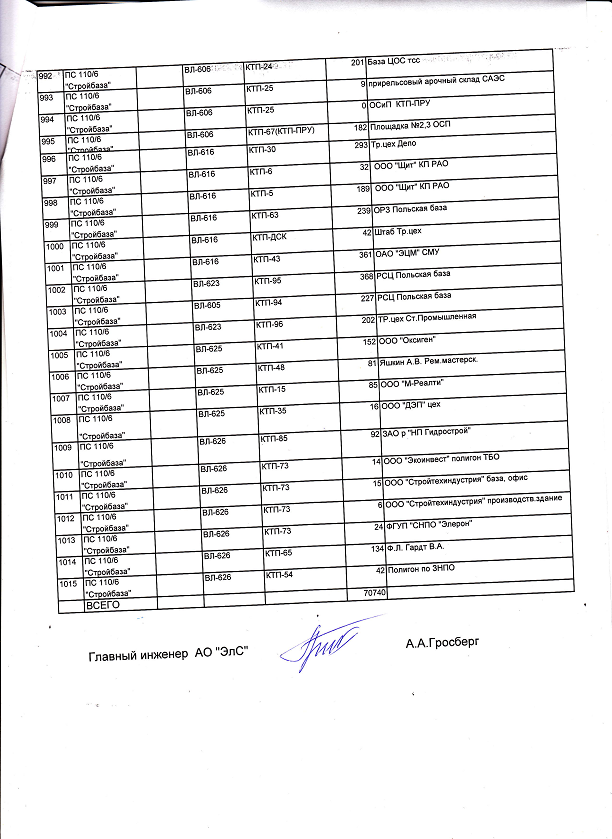 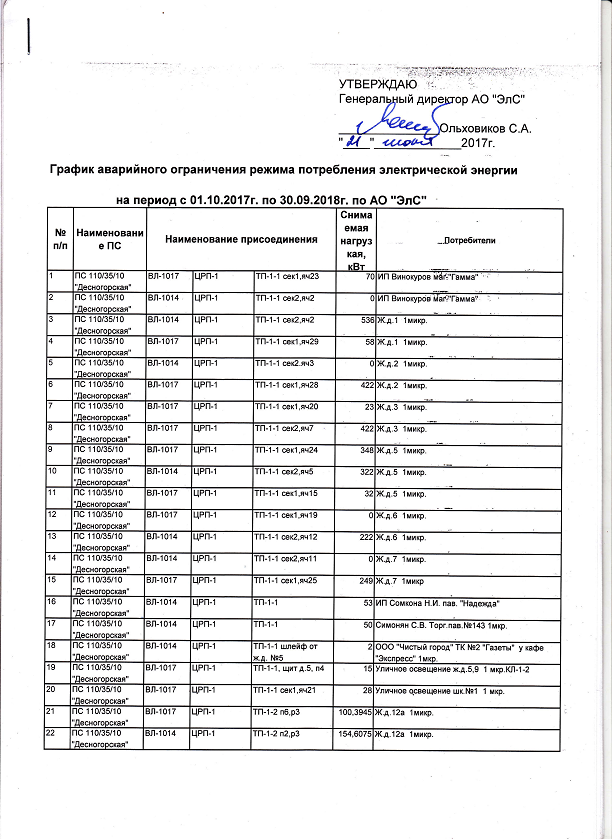 